Sdružené pojištění vozidelInformační dokument o pojistném produktuSpolečnost:	Produkt:Generali Česká pojišťovna a.s.	Povinné ručeníHavarijní pojištěníČeská republika	Doplňková pojištěníPojištění asistenceÚrazové pojištění pro řidiče i ostatní cestujícíTento dokument (IPIDPMV-F-3/2021) poskytuje pouze zjednodušený stručný přehled základních vlastností pojištění. Úplné informace o produktu najdete v předsmluvních informacích, pojistných podmínkách a pojistné smlouvě, kde je uveden i konkrétní rozsah pojištění, výluk a omezení (ne všechna v tomto dokumentu uvedená pojištění musí být v pojistné smlouvě zároveň sjednána).O jaký druh pojištění se jedná?Povinné ručení, havarijní a doplňková pojištění a pojištění asistence jsou pojištění soukromá a sjednávají se jako pojištění škodová. Úrazové pojištění pro řidiče i ostatní cestující je pojištění soukromé a sjednává se jako pojištění obnosové.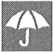 Kde se na mne vztahuje pojistné krytí?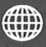 Povinné ručení v členských státech Evropského hospodářského prostoru a dalších státech vyznačených na zelené kartěOstatní pojištění geografické území Evropy a Turecka, s výjimkou Arménie, Ázerbájdžánu, Běloruska, Gruzie, Moldavská, Ruska a Ukrajiny, pokud není v pojistné smlouvě nebo pojistných podmínkách uvedeno jinakKdy a jak provádět platby?Není-li v pojistné smlouvě výslovně uvedeno jinak, pojistné lze sjednat jako běžné, které se platí po sjednanou dobu trvání pojištění. Běžné pojistné je splatné vždy k prvnímu dni příslušného pojistného období. V pojistné smlouvě může být ujednáno placení běžného pojistného ve splátkách (měsíční, čtvrtletní nebo pololetní). Výše, způsob a frekvence placení pojistného jsou uvedeny v pojistné smlouvě. Pojistné lze hradit bankovním převodem.Kdy pojistné krytí začíná a končí?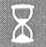 Pojištění kryje pojistné události, ke kterým dojde v době trvání pojištění. Pojištění začíná dnem sjednaným v pojistné smlouvě nebo seznamu vozidel jako počátek pojištění. Není-li v pojistné smlouvě uvedeno jinak, pojištění lze sjednat na dobu neurčitou s ročním pojistným obdobím, přičemž první pojistné období začíná dnem počátku pojištění. Pojištění může skončit dříve, zejména odstoupením od pojistné smlouvy, výpovědí, dohodou, marným uplynutím lhůty stanovené pojistitelem v upomínce o zaplaceni dlužného pojistného nebo jeho části, zánikem pojistného zájmu. Pojištění sjednané na dobu určitou skončí rovněž uplynutím pojistné doby.Jak mohu smlouvu vypovědět?Pojištění máte právo vypovědět například po uzavření pojistné smlouvy výpovědí doručenou do dvou měsíců ode dne uzavření pojistné smlouvy; ke konci pojistného období s tím, že bude-li výpověď doručena druhé straně později než šest týdnů přede dnem, ve kterém uplyne toto pojistné období, zanikne pojištění ke konci následujícího pojistného období. Máte také právo od pojistné smlouvy odstoupit, a to zejména v případě pojistné smlouvy uzavřené formou obchodu na dálku nebo pokud byla smlouva uzavřena mimo obchodní prostory pojistitele, do čtrnácti dnů ode dne uzavření pojistné smlouvy nebo ode dne sdělení pojistných podmínek, pokud k tomuto sdělení dojde na vaši žádost po uzavření pojistné smlouvy.Stručná informace o zpracování osobních údajůDovolujeme si Vás stručně informovat o zpracování Vašich osobních údajů v naší společnosti. Další podrobnosti naleznete na www.generaliceska.cz v sekci Osobní údaje, nebo Vám je rádi poskytneme na vyžádání ve všech našich obchodních místech.Kdo je správcem Vašich údajů?Generali Česká pojišťovna a.s., Spálená 75/16, Nové Město, 110 00 Praha 1, IČO: 452 72 956, DIČ: CZ699001273, je zapsaná v obchodním rejstříku u Městského soudu v Praze, spisová značka B 1464, a je členem Skupiny Generali, zapsané v italském registru pojišťovacích skupin, vedeném IVASS, pod číslem 026.V jakých situacích budeme Vaše údaje zpracovávat?■ Příprava a uzavření smlouvyPoskytnutí údajů je zcela dobrovolné, pokud nám však nesdělíte údaje nezbytné pro sjednání pojištění, nebudeme moci připravit nabídku pojištění ani s Vámi pojistnou smlouvu (příp. dodatek) uzavřít. Za účelem přípravy nabídky pojistné smlouvy a k jejímu samotnému uzavření potřebujeme nezbytně znát Vaše identifikační údaje v rozsahu jméno, příjmení, rodné číslo (datum narozeni) a adresa bydliště, v případě fyzické osoby podnikatele též identifikační číslo, bylo-li přiděleno. Můžeme Vás také požádat o poskytnutí dalších potřebných údajů dle charakteru Vámi požadovaného produktu, např. údajů o pojišťovaném majetku či vztazích, povolání, příjmech, rizikovém chování, provozovaných sportech, znalostech a zkušenostech v oblasti investic apod. V případě, že jste pojistnou smlouvu podepsal(a) biometricky, budeme zpracovávat Váš podpis prostřednictvím technologie pro automatické rozpoznávání biometrických prvků, v rámci které jsou jako neoddělitelná součást grafické podoby podpisu zaznamenávány dynamické parametry pohybu ruky.■ Plnění smlouvyZpracování osobních údajů je rovněž nutné pro řádnou správu pojistných smluv včetně jejich změn, likvidaci pojistných událostí, poskytování asistenčních služeb a naši vzájemnou komunikaci. Další údaje, které zpracováváme, souvisejí s tím, jaké produkty využíváte a jaké osobní údaje jste nám sdělil(a) či které jsme zjistili například při likvidaci pojistné události.Plnění právní povinnostiPovinnost zpracovávat Vaše osobní údaje (v různém rozsahu) nám ukládá mnoho právních předpisů. Vaše údaje potřebujeme například při plnění povinností, které nám ukládají předpisy na úseku distribuce pojištění a pojišťovnictví či na úseku opatření proti legalizaci výnosů z trestné činnosti a financování terorismu. Také jsme povinni poskytnout součinnost soudům, orgánům činným v trestním řízení, správci daně, České národní bance jako orgánu dohledu, exekutorům apod.Ochrana našich oprávněných zájmů či oprávněných zájmů třetí stranyOsobní údaje můžeme zpracovávat též z důvodu oprávněných zájmů spočívajících:ve vyhodnocování a řízení rizik,v řízení kvality poskytovaných služeb a vztahů se zákazníky,v přípravě nezávazné nabídky či kalkulace výše pojistného, pokud následně nedojde k uzavření smlouvy,v přípravě, sjednání a plnění smluv sjednaných ve Váš prospěch,v zajištění a soupojištění,ve vnitřních administrativních účelech (např. interní evidence, reporting),v ochraně našich právních nároků (např. při vymáháni dlužného pojistného nebo jiných našich pohledávek, dále v rámci soudních řízení či řízení před orgány mimosoudního řešení sporů, před Českou národní bankou či dalšími orgány veřejné moci),v prevenci a odhalování pojistného podvodu a dalšího protiprávního jednání,v přímém marketingu (Vaše kontaktní a identifikační údaje v rozsahu jméno, příjmení, adresa, telefon a e-mailová adresa můžeme zpracovávat i pro účely přímého marketingu naší společnosti, tj. pro zasílání nabídky vlastních produktů a služeb, a to i e-mailem a SMS).v určení, výkonu nebo obhajobě právních nároků (v případě podpisu dokumentu tzv. biometrickým podpisem zpracováváme biometrické charakteristiky podpisu, abychom byli v případě sporu schopni prokázat, že projev vůle, stvrzený Vašim podpisem, byl skutečně učiněn Vámi a mohli Vám tak poskytnout vyšší míru ochrany proti případnému zneužití Vašich osobních údajů).Kdo je příjemcem osobních údajů?Vaše osobní údaje předáváme v odůvodněných případech a pouze v nezbytném rozsahu těmto kategoriím příjemců:zajistitelům,jiným pojišťovnám v souladu se zákonem za účelem prevence a odhalování pojistného podvodu a dalšího protiprávního jednání, a to i prostřednictvím k tomuto účelu zřízeného systému, nebo v případě sjednání soupojištění podle § 2817 občanského zákoníku,našim smluvním partnerům (v rámci skupiny Generali nebo mimo ni), např. našim distributorům, asistenčním službám, samostatným likvidátorům pojistných událostí, lékařům, znalcům, smluvním servisům, dodavatelům informačních technologií, poskytovatelům poštovních služeb, call centrům,jiným subjektům v případech, kdy nám poskytnutí Vašich údajů ukládají právní předpisy, nebo pokud jeto nutné pro ochranu našich oprávněných zájmů (např. soudům, exekutorům atp.),v omezeném rozsahu akcionářům v rámci reportingu.Jak dlouho budou u nás Vaše údaje uloženy?případě, že jsme zpracovávali údaje za účelem nabídky pojištění, ale k uzavření pojistné smlouvy nedošlo, budeme údaje uchovávat po dobu nejméně jednoho roku od poslední komunikace a po dobu trvání promlčecí doby, během které je možné uplatnit jakýkoliv nárok vyplývající z této komunikace. V případě uzavření pojistné smlouvy osobní údaje zpracováváme po dobu trvání pojistné smlouvy. Po ukončení smluvního vztahu uchováváme Vaše osobní údaje dále po dobu trvání promlčecí doby, kdy je možné uplatnit jakýkoliv nárok z ukončené smlouvy, a dále po dobu jednoho roku po marném uplynutí promlčecí doby jakéhokoliv nároku. Kromě toho zpracováváme Vaše osobní údaje též v případě pokračujícího nebo opakovaného finančního plnění z uzavřené smlouvy (např. renty) a po dobu trvání případných soudních sporů či jiných řízení.Dochází k automatizovanému rozhodování?Při poskytnutí našich služeb dochází při některých činnostech k automatickému rozhodování, včetně profilování. Automatizované rozhodování je proces, kdy rozhodnutí, které má pro posuzovaný subjekt (klient, zájemce o pojištění) právní účinky nebo se ho jinak významně dotýká, je učiněno jako výsledek výhradně plně automatizovaného procesu, do kterého není zapojen lidský zásah. Automatizované rozhodování bude často probíhat tehdy, pokud budete sjednávat pojištění přes internet. Uplatní se zejména v rámci kalkulace (modelace) pojištění, při vypracování návrhu pojistné smlouvy v procesu online sjednání pojistné smlouvy. Postup použitý při automatizovaném rozhodování spočívá v tom, že náš online sjednávácí program na základě Vámi zadaných údajů a dalších dostupných informací vyhodnotí za jakých podmínek Vás přijmeme do pojištění (vypočítá pojistné, případně pojistnou částku). Jiné systémové nástroje pak v rámci správy pojištění kontrolují a hlídají včasnost zaplacení pojistného, informují o prodleních s úhradou apod. V rámci posouzení rizikovostí používáme i programy vyhodnocující údaje v zájmu prevence pojistných podvodů a jiného protiprávního jednání. Tyto procesy směřují ke zvýšení rychlosti a jednoduchosti sjednání a správy pojištění a celkově ke zlepšení našich pojistných služeb. Jedná se tak o zpracování, které je nezbytné pro uzavření a plnění pojistné smlouvy.Pokud by mělo docházet k automatizovanému rozhodování při hodnoceni Vašeho zdravotního stavu (např. k vyhodnocení informací uvedených ve zdravotním dotazníku v rámci přípravy modelace pojištění nebo v rámci sjednávání individuálního či skupinového životního pojištěni), můžeme tak činit pouze na základě Vašeho souhlasu. O takovéto situaci budete před sjednáním pojištění informováni.Pokud nechcete, abychom tímto způsobem Vaše osobní údaje při sjednání pojištění zpracovávali, nemusíte používat naše online sjednávače a můžete se obrátit na naše obchodní místa, resp. na naše obchodní zástupce, kteří s Vámi podmínky sjednání pojištění osobně projednají.případě, že dojde k uvedenému automatickému rozhodování, včetně profilování, můžete požádat o přezkoumání daného rozhodnutí, bližší informace naleznete níže ve stati o právech, která máte v souvislosti se zpracováním osobních údajů.Jaká máte práva v souvislosti se zpracováním osobních údajůMáte zejména právo na přístup k osobním údajům, které o Vás zpracováváme, právo na opravu nepřesných či neúplných údajů a právo podat stížnost u Úřadu pro ochranu osobních údajů, Pplk. Sochora 27, Praha 7,170 00, www.uoou.cz.situacích předvídaných právní úpravou máte dále právo na výmaz osobních údajů, které se Vás týkají, nebo na omezení jejich zpracování; dále máte právo na přenositelnost svých údajů a právo vznést námitku proti zpracování údajů.Máte právo kdykoli bezplatně vznést námitku proti zpracování Vašich osobních údajů, které provádíme z důvodů našich oprávněných zájmů, včetně profilování, a právo vznést námitku proti zpracování za účelem přímého marketingu včetně profilování.Jak můžete kontaktovat našeho pověřence pro ochranu osobních údajů?Našeho pověřence pro ochranu osobních údajů můžete se svými žádostmi, dotazy či stížnostmi kontaktovat na adrese: Generali Česká pojišťovna a.s., oddělení řízení ochrany osobních údajů, Na Pankráci 1720/123, Praha 4,140 00, xxxxxxxSdružené pojištění vozidel - flotilové pojištěníPředsmluvní informace k sjednávanému sdruženému pojištění vozidel PIPMV-F-3/2021K pojištění sjednanému dle všeobecných pojistných podmínek pro pojištění vozidel VPPPMV-F-3/2021 {dále jen „VPP") v souladu s platnými právními předpisy Vám jako zájemci o uzavření pojistné smlouvy sdělujeme tyto informace:Důležité upozorněníInformace o pojistiteliGenerali Česká pojišťovna a.s., Spálená 75/16, Nové Město, 110 00 Praha 1, IČO: 45272956, DIČ: CZ699001273, je zapsaná v obchodním rejstříku u Městského soudu v Praze, spisová značka B 1464, a je členem Skupiny Generali, zapsané v italském registru pojišťovacích skupin, vedeném IVASS pod číslem 026. (dále jen „Pojišťovna“). Klientský servis Generali České pojišťovny telefonní číslo +420 241 114114 - linka je zpoplatněna dle aktuálního ceníku poskytovatele. Datová schránka: v93dkf5. Aktuální kontaktní údaje lze nalézt na www.generaliceska.cz. Zpráva o solventnosti a finanční situaci Pojišťovny je přístupná na http://www.generaliceska.cz/vyrocni-zpravy.je pojištěno proti kterému nebezpečí, ve kterých případech Pojišťovna poskytne pojistné plnění a jakým způsobem se určuje jeho výše. Pojistné podmínky stanoví samozřejmě i případy, kdy Pojišťovna nemá povinnost pojistné plnění poskytnout (výluky z pojištění), nebo za kterých okolností může pojistné plnění snížit nebo odmítnout.Územní omezení poskytnutí pojistného krytí, plnění nebo jakéhokoli benefituÚzemní omezení poskytnutí pojistného krytí, plnění nebo jakéhokoli benefitu se vztahuje na státy, vůči nimž jsou uplatňovány závazné mezinárodní sankce. Aktuální seznam zemí, kde nelze poskytnout pojistnou ochranu, najdete na stránkách https://www.generaliceska.cz/sankce-zemi-osob.Informace o pojistné smlouvěPojistná smlouva se řídí právním řádem České republiky.Pokud je nabídka pojištění činěna pomocí prostředků komunikace na dálku, k uzavření pojistné smlouvy dojde včasným zaplacením prvního pojistného ve správné výši na účet Pojišťovny. Pokud není nabídka pojištění činěna, či samotná pojistná smlouva uzavírána pomocí prostředků komunikace na dálku, k uzavření pojistné smlouvy dojde podpisem smluvních stran. Pro uzavření pojistné smlouvy a pro komunikaci mezi smluvními stranami se použije český jazyk. Uzavřená pojistná smlouvaje Pojišťovnou archivována.Pokud některé údaje či skutečnosti uvedené v pojistné smlouvě nejsou správné nebo neodpovídají dohodnutému rozsahu, kontaktujte nás prosím buď písemně, na adrese Pojišťovny, P. O. BOX 305, 659 05 Brno, nebo telefonicky na čísle xxxxxx, nebo se obraťte na svého správce pojištění.Doba trvání pojištěníPo dobu trvání pojištění poskytuje Pojišťovna pojistnou ochranu (tj. poskytne pojistné plnění v případě pojistné události) a pojistník je povinen platit pojistné. Pojištění se sjednává na dobu neurčitou s ročním pojistným obdobím (12 kalendářních měsíců) nebo na dobu určitou. Je-li pojištění sjednáno na dobu určitou, nejdéle však na dobu jednoho roku, minimálně však na dobu 15 dní, nevyplývá-li potřeba kratší doby trvání pojištění odpovědnosti za újmu způsobenou provozem vozidla (dále jen „pojištění odpovědnosti") z obecně závazného právního předpisu, bývá pojistná doba stanovena určením konkrétního data. Počátek pojištění každého vozidla je uveden v seznamu vozidel, který je součástí pojistné smlouvy. Každý následující seznam vozidel s aktuálním stavem vozidel se stává součástí pojistné smlouvy.V případě vozidla, které je registrováno v jiném státu (vozidlo nemá přidělenou českou registrační značku) lze pojištění uzavřít jen za účelem přihlášení vozidla k registraci v České republice, a to nejvýše na dobu 30 dnů, není-li v pojistné smlouvě uvedena doba kratší. Pokud pojistník Pojišťovně písemně oznámí číslo přidělené české RZ jako potvrzení o provedení registrace vozidla v ČR, a to před uplynutím doby 30 dnů od uzavření pojištění (příp. před uplynutím doby kratší, byla-li v pojistné smlouvě tato sjednána), vyjadřuje tím současně zájem na dalším trvání sjednaného pojištění, v opačném případě pojištění uplynutím 30 dnů od jeho uzavření (příp. před uplynutím doby kratší, byla-li v pojistné smlouvě tato sjednána) zaniká.Doba trvání pojištění a pojistná doba je vždy uvedena v pojistné smlouvě. Není-li v pojistné smlouvě uveden konec pojištění, pak pojištění trvá až do svého zániku (důvody zániku pojištění jsou uvedeny dále). Doba trvání pojištění jednotlivých vozidel je uvedena v seznamu vozidel.Charakteristika a rozsah pojištění, způsob určení výše pojistného plnění, výlukyPojištění odpovědnosti za újmu způsobenou provozem vozidla („povinné ručení“)Rozsah pojištění, výše pojistného plnění, limit pojistného plněníPojištění kryje újmy způsobené jiné osobě provozem vozidla a chrání tak pojištěného před jejich nepříznivým finančním dopadem.Pojišťovna uhradí poškozenému újmu na zdraví nebo vzniklou usmrcením, škodu vzniklou poškozením, zničením nebo ztrátou věci, ušlý zisk a v zákonem stanovených případech náklady spojené s právním zastoupením.Pojišťovna poskytne pojistné plnění za podmínek a v rozsahu uvedeném v příslušných ustanoveních zákona č. 168/1999 Sb., o pojištění odpovědnosti za újmu způsobenou provozem vozidla, v platném znění (dále jen „ZPOV“), maximálně však do výše limitu pojistného plnění stanoveného v seznamu vozidel.Výluky z pojištěníVýlukami se rozumí věci nebo nebezpečí, které jsou vyňaty z pojistného krytí. V rámci výluk jsou tedy stanoveny podmínky, za kterých Pojišťovna neposkytne pojistné plnění.Pojišťovna nehradí újmy a škody, které jsou uvedeny v ZPOV. Jedná se zejména o:újmu, kterou utrpěl řidič vozidla, jehož provozem byla újma způsobena;v ZPOV stanovené škody, za které pojištěný odpovídá svému manželu nebo osobám, které s ním v době vzniku škodné události žily ve společné domácnosti, a to za podmínek uvedených v ZPOV;škodu na vozidle, jehož provozem byla újma způsobena, jakož i na věcech přepravovaných tímto vozidlem s výjimkami stanovenými v ZPOV;některé škody vzniklé mezi vozidly jízdní soupravy tvořené motorovým a přípojným vozidlem, jakož i škodu na věcech přepravovaných těmito vozidly;újmu vzniklou manipulací s nákladem stojícího vozidla;náklady vzniklé poskytnutím léčebné péče, dávek nemocenského pojištění (péče) nebo důchodů z důchodového pojištění v důsledku újmy na zdraví nebo usmrcením, které utrpěl řidič vozidla, jehož provozem byla tato újma způsobena;újmu způsobenou provozem vozidla při jeho účasti na organizovaném motoristickém závodu nebo soutěži s výjimkami stanovenými ZPOV;újmu vzniklou provozem vozidla při teroristickém činu nebo válečné události, jestliže má tento provoz přímou souvislost s tímto činem nebo událostí.Právo Pojišťovny na úhradu vyplacené částkyPojišťovna má proti pojištěnému právo na náhradu toho, co za něho plnila v případech uvedených v ZPOV. Jedná se zejména o případy, kdy pojištěný:způsobil újmu úmyslně,řídil vozidloa nebyl držitelem příslušného řidičského oprávnění,v době, kdy mu byl uložen zákaz činnosti řídit vozidlo,po požití či užití alkoholu, omamné nebo psychotropní látky nebo léku označeného zákazem řídit motorové vozidlo, nebo předal řízení vozidla osobě uvedené v předchozích odrážkách,způsobil újmu provozem vozidla, které použil neoprávněně,bez zřetele hodného důvodu opustil místo dopravní nehody nebo jinak znemožnil zjištění skutečné příčiny vzniku dopravní nehody,porušil zákonné povinnosti při sepisování záznamu o nehodě a ohlášení nehody, v důsledku čehož byla ztížena možnost šetření Pojišťovny,porušil zákonné povinnosti při oznamování škodní události a při sdělování údajů vztahujících se ke způsobené újmě dle ZPOV, v důsledku čehož byla ztížena možnost šetření Pojišťovny,porušil povinnosti stanovené mu pro případné řízení o náhradě újmy před soudem či jiné řízení týkající se příslušné škodní události,bez zřetele hodného důvodu odmítl jako řidič vozidla podrobit se na výzvu příslušníka policie zkoušce na přítomnost alkoholu, omamné nebo psychotropní látky nebo léku označeného zákazem řídit motorové vozidlo.Pojišťovna má proti pojistníkovi právo na úhradu částky, kterou vyplatila z důvodu újmy způsobené provozem vozidla, jestliže prokáže, že provozoval vozidlo,a které svojí konstrukcí nebo technickým stavem neodpovídá požadavkům bezpečnosti provozu na pozemních komunikacích, obsluhujících osob, přepravovaných osob a věcí, nebob jehož technická způsobilost k provozu vozidla nebyla schválena, a toto porušení bylo v příčinné souvislosti se vznikem újmy, kterou je pojistník povinen nahradit.Pojišťovna má proti pojistníkovi dále právo na úhradu částky, kterou vyplatila z důvodu újmy způsobené provozem vozidla, jestliže její příčinou byla skutečnost, kterou pro vědomě nepravdivé nebo neúplné odpovědi nemohla zjistit při sjednávání pojištění odpovědnosti, a která byla pro uzavření pojistné smlouvy podstatná.Pojištění „Přímá likvidace“Pojištění Přímá likvidace je doplňkové škodové pojištění. Pojistná doba je shodná s pojistnou dobou sjednanou pro pojištění odpovědnosti. Zanikne-li pojištění odpovědnosti vozidla, zaniká současně i pojištění Přímá likvidace. Pojišťovna poskytuje v rozsahu a způsobem stanoveným v pojistné smlouvě a VPP pojistné plnění spočívající:v poskytnutí pojistného plnění odpovídající náhradě skutečné újmy na vozidle v případě, dojde-li na území České republiky k poškození vozidla uvedeného v pojistné smlouvě provozem jiného vozidla,v úhradě vynaložených nákladů na pronájem náhradního vozidla oprávněné osobě.Výluky u nabízeného pojištění jsou stanovené v pojistné smlouvě a v čl. 21 VPP.Oprávněná osoba může postoupit právo na pojistné plnění z pojištění Přímá likvidace pouze s písemným souhlasem Pojišťovny.Pojištění vozidel a dopravovaných věcíPojištění lze sjednat pouze pro vozidlo, které je v nepoškozeném stavu, je registrované v České republice a splňuje podmínky provozu na pozemních komunikacích (vozidlo má platnou technickou prohlídku).Pojištění se vztahuje na vozidlo {včetně standardní výbavy), kterému byla přidělena platná česká registrační značka (dříve SPZ), která je v době vzniku pojistné události umístěna na vozidle. Na doplňkovou a ostatní výbavu vozidla se pojištění vztahuje jen tehdy, byla-li uvedena v pojistné smlouvě a byla-li v době vzniku pojistné události pevně spojená s vozidlem. Na přepravované věci se pojištění vztahuje jen tehdy, bylo-li tak ujednáno v pojistné smlouvě.Havarijní pojištění (rozsah pojištění, pojistné plnění, specifická ujednání)Havarijní pojištění je nabízeno v několika variantách rozsahu pojistné ochrany (produktů), přičemž rozsah pojištění pro tyto jednotlivé varianty shrnuje níže uvedená tabulka:Pojišťovna poskytne pojistné plnění za vzniklou škodu, a to v rozsahu a způsobem stanoveným v pojistné smlouvě, seznamu vozidel a VPP, maximálně však do výše horní hranice pojistného plnění sjednané v seznamu vozidel, a po odečtení případně sjednané spoluúčasti.Horní hranice pojistného plnění je určena pojistnou částkou nebo limitem pojistného plnění a v seznamu vozidel ji stanovuje pojistník na vlastní odpovědnost.Pojistná částka by měla odpovídat pojistné hodnotě vozidla (včetně doplňkové výbavy) k datu sjednání pojištění. Podpojištění vozidla a s ním spojené riziko krácení pojistného plnění - pokud by k datu pojistné události byla pojistná částka nižší, než je obvyklá cena vozidla, jednalo by se o podpojištění. V takovém případě Pojišťovna sníží pojistné plnění ve stejném poměru, v jakém je výše pojistné částky k obvyklé ceně vozidla.Limit pojistného plnění je nejvyšší hranicí pojistného plnění při každé pojistné události.Akceptace doporučené opravny-jestliže se klient v pojistné smlouvě zaváže, že v případě pojistné události využije pro opravu vozidla Pojišťovnou doporučenou autoopravnu, získá slevu na pojistném. Pokud by však vozidlo bylo opravováno v jiné, než doporučené autoopravně, je Pojišťovna oprávněna snížit pojistné plnění, a to ve stejném poměru v jakém poskytla slevu na pojistném za akceptaci Pojišťovnou doporučené autoopravny.Doplňková pojištěníDoplňkové pojištění je pojištění, které lze sjednat pro jednotlivá vozidla pouze v kombinaci s některým ze základních pojištění (povinné ručení, havarijní pojištění). V závislosti na klientem zvolené variantě může pojištění krýt škody v případě, že dojde k poškození pojištěné věci (vozidlo, skla, zavazadla) havárií, živelní událostí, vandalismem, odcizením vozidla, neoprávněným užitím vozidla, nebo v případě vzniku finančních nákladů či ztrát v důsledku škody na pojištěné věci (půjčovné - náhradní vozidlo, GAP - ztráta hodnoty vozidla).V případě sjednání některého ze základních pojištění může byt automaticky sjednáno i některý doplňkové pojištění. Pokud v průběhu pojištění dojde ke změně rozsahu základního pojištění, může dojit k zániku či změně varianty doplňkového pojištění. O teto skutečnosti je pojistník Pojišťovnou informován.Výluky z pojištěníZákladními výlukami u nabízeného pojištění, kdy Pojišťovna neposkytne pojistné plnění, jsou škody způsobené:při provádění závazku smluvním partnerem, za které ze zákona odpovídá tento smluvní partner;chybami konstrukce, vadami materiálu nebo výrobními vadami pojištěné věci;v důsledku funkčního namáhání, testů, opotřebení, únavy nebo vady materiálu, koroze nebo z obdobných příčin;v důsledku nesprávné obsluhy nebo údržby;řízením vozidla osobou, která nemá k jeho řízení příslušné oprávnění;řízením vozidla osobou pod vlivem alkoholu, drog nebo jiných omamných a návykových látek a po užití léku, s nímž je spojen zákaz řízení vozidel;řízením vozidla osobou, která se odmítla podrobit na výzvu příslušníka policie zkoušce na přítomnost alkoholu, omamné nebo psychotropní látky nebo léku označeného zákazem řídit motorové vozidlo a dále osobou, která se po dopravní nehodě nezdržela požití alkoholických nápojů a jiných návykových látek, a to až do doby provedení dechové či krevní zkoušky.Pojišťovna rovněž neposkytne pojistné plnění v případě nepřímé škody jakéhokoli druhu (např. ušlý výdělek, ušlý zisk, nemožnost používat pojištěnou věc, hodnotu zvláštní obliby či jinou nemajetkovou újmu) a vedlejších výloh.Pojištění se dále nevztahuje na vozidlo uvedené v seznamu vozidel, u kterého bude kdykoliv po sjednání pojištění zjištěno, že je nebo bylo opatřeno jiným než identifikačním údajem vozidla (VIN), kterým vozidlo opatřuje jeho výrobce, resp. EČV (evidenční číslo vozidla, kterým může být: č. rámu, č. karoserie nebo č. motoru) pro vozidla, která nejsou opatřena VIN, nebo vozidla po přestavbě, kdy původní VIN zaniklo.Pojištění se rovněž nevztahuje na vozidlo uvedené v seznamu vozidel, u kterého bude kdykoliv po sjednání pojištění zjištěno, že bylo poškozeno takovým způsobem, že si oprava vozidla vyžádala změnu nebo úpravu podstatných částí mechanismu nebo konstrukce vozidla a tato změna nebo úprava není součástí údajů zapsaných v technickém průkazu vozidla. Další výluky jsou stanovené v pojistné smlouvě a v čl. 26 VPP.Speciální výluky pro jednotlivá doplňková pojištění:Výluky pro pojištění „Poškození všech skel" jsou uvedeny v čl. 37 VPP.Výluky pro pojištění „Střet se zvířetem“ jsou uvedeny v čl. 42 VPP.Výluky pro pojištění „Poškození nebo odcizení zavazadel“ jsou uvedeny v čl. 49 VPP.Výluky pro pojištění „GAP Fleet“ jsou uvedeny v čl. 55 VPP.Pojištění asistenceAsistenční službou se v rozsahu stanoveném pojistnou smlouvou a VPP rozumí zajištění, zorganizování a úhrada služeb spojených s odstraněním následků poruchy, havárie, vandalismu, živelní události či odcizení, které postihly pojištěné vozidlo uvedené v seznamu vozidel.Rozsah pojištění, výše pojistného plnění, limit pojistného plněníPojištění asistence zabezpečuje pomoc v případě poruchy, havárie, vandalismu, živelní události či odcizení vozidla.VýlukyVýluky pro pojištění asistence jsou uvedeny v čl. 69 VPP.Úrazové pojištění dopravovaných osobRozsah pojištění, výše pojistného plnění, limit pojistného plnění:V závislosti na klientem zvolené variantě pojištění poskytne v případě pojistné událostí Pojišťovna pojištěnému pojistné plnění z pojištění doby nezbytného léčení úrazu s progresí (DNL-8) a případně z pojištění trvalých následků úrazu od 0,01 % včetně progresivního plnění a obmyšlenému pojistné plnění z pojištění pro případ smrti následkem úrazu. Pojišťovna poskytne pojistné plnění v rozsahu a způsobem stanoveným v pojistné smlouvě, VPP a oceňovacích tabulkách, maximálně do limitu pojistného plnění sjednaného v pojistné smlouvě.Výluky:Výluky z úrazového pojištění dopravovaných osob jsou uvedeny v čl. 77 VPP.Informace o výši pojistného, poplatcích hrazených z pojistnéhoVýše pojistného za jednotlivá pojištění včetně doplňkových pojištění (jsou-li sjednána) je stanovena v seznamu vozidel.Způsoby a doba placení pojistnéhoPojistník se v pojistné smlouvě zavazuje platit pojistné. Je-li pojistná smlouva uzavřena na dobu neurčitou, je pojistné stanoveno jako tzv. běžné pojistné za roční pojistné období. V pojistné smlouvě je možné sjednat splátky pojistného, a to měsíční, čtvrtletní nebo pololetní. V těchto případech je však Pojišťovna oprávněna účtovat pojistníkovi přirážku na pojistném uvedenou v pojistné smlouvě.Je-li pojistná smlouva uzavřena na dobu určitou, je pojistné stanoveno jako tzv. jednorázové pojistné. Jednorázové pojistné je splatné vždy celé, a to dnem uzavření pojistné smlouvy, pokud není dohodnuto jinak.Pojistník je povinen hradit pojistné bezhotovostně na bankovní účet a s variabilním symbolem určeným Pojišťovnou.Způsob a doba placení pojistného jsou stanoveny v pojistné smlouvě.Poskytnutí plněnípřípadě, že Vám za splnění podmínek daných pojistnou smlouvou a pojistnými podmínkami vznikne událost, na kterou se pojištění vztahuje, poskytne Vám Pojišťovna v souladu se sjednanou pojistnou smlouvou a pojistnými podmínkami tzv. pojistné plnění. Předmětnou událost je třeba včas Pojišťovně nahlásit, prokázat její vznik a rozsah, doložit ji všechny jí požadované informace a dokumenty a poskytnout ji potřebnou součinnost.Nejčastěji je pojistné plnění poskytováno v penězích na Vámi určený bankovní účet nebo uhrazením konkrétní Vámi čerpané služby. Standardně je pojistné plnění vypláceno ve lhůtě 15 dnů ode dne ukončení šetření nahlášené události. Na šetření události má Pojišťovna 3 měsíce. Tato lhůta se však může prodloužit například z důvodu nedodání všech potřebných dokumentů a informací, které Pojišťovna pro šetření události potřebuje. O skutečnosti prodloužení lhůty pro šetření události Vás Pojišťovna informuje, a to včetně uvedení důvodu takového prodloužení.rámci sjednaného pojištění Vám také může vzniknout nárok na poskytnutí jiného plnění, například v podobě účelně vynaložených zachraňovacích nákladů vzniklých v souvislosti s nastalou událostí.Pojišťovna si není vědoma žádných rizik mimo jeho kontrolu spojených s poskytováním pojištění.Daňové předpisyPrávním předpisem upravujícím Vaše daňové povinnosti v souvislosti s pojištěním motorových vozidel je zákon č. 586/1992 Sb., o daních z příjmů, v platném znění. Tento předpis upravuje, která plnění z pojištění majetku a odpovědnosti za škodu jsou od daně osvobozena, a která plnění dani podléhají. V současné době není pojistník povinen prostřednictvím Pojišťovny hradit v přímé souvislosti s uzavřením pojistné smlouvy jiné daně.Poplatky, nákladyNad rámec sjednaného pojistného mohou být účtovány poplatky za služby související se sjednaným pojištěním. Aktuální výše těchto poplatků je uvedena v Sazebníku administrativních poplatků, který lze nalézt na www.generaliceska.cz a který je též k dispozicí v sídle Pojišťovny a na obchodních místech Pojišťovny. Za použití prostředků komunikace na dálku žádné dodatečné náklady nevznikají.Důsledky porušení podmínek vyplývajících z pojistné smlouvypřípadě, že pojistník, pojištěný či jiná osoba mající právo na pojistné plnění poruší své zákonné a/nebo smluvní povinnosti, může dle okolností a smluvních ujednání dojít ke snížení či odmítnutí pojistného plnění, a/nebo vzniku práva na vrácení vyplaceného pojistného plnění či práva na náhradu pojistného plnění. Porušení povinností může též být důvodem pro zánik pojištění.Způsoby zániku pojištěníPojištění zaniká z důvodů uvedených v právních předpisech, pojistné smlouvě, seznamu vozidel nebo v těchto VPP. Je důležité rozlišovat ukončení pojistné smlouvy - bod 1., uvedeno níže - a zánik pojištění pro jednotlivá vozidla (pojištění odpovědnosti a havarijní pojištění; úrazové pojištění, asistenční služby a ostatní doplňková pojištění - bod 2., uvedeno níže). V případě, že dojde k ukončení pojistné smlouvy, zaniknou také pojištění všech jednotlivých vozidel.Pojistná smlouva je ukončena zejména:a nezaplacením pojistného, a to marným uplynutím lhůty (v min. délce 1 měsíc) stanovené Pojišťovnou v upomínce k zaplacení dlužného pojistného nebo jeho části doručené pojistníkovi;b dohodou pojistníka a Pojišťovny, která musí obsahovat způsob vzájemného vyrovnání závazků;c výpovědí pojistníka nebo Pojišťovny z důvodů a ve lhůtách uvedenými v pojistné smlouvě, VPP nebo právních předpisech; d odstoupením od pojistné smlouvy (viz níže).Pojištění pro jednotlivá vozidla zaniká zejména:a dnem oznámení změny vlastnictví Pojišťovně;b dohodou pojistníka a Pojišťovny, která musí obsahovat způsob vzájemného vyrovnání závazků;c výpovědí pojistníka nebo Pojišťovny z důvodů a ve lhůtách uvedenými v pojistné smlouvě, VPP nebo právních předpisech; d vyřazením vozidla z evidence - pojištění zaniká dnem, kdy bylo vozidlo vyřazeno z evidence vozidel. Vyřazení vozidla je pojistník povinen Pojišťovně doložit (kopií technického průkazu);e odcizením vozidla - pojištění zaniká okamžikem odcizení vozidla. Odcizení vozidla je pojistník povinen Pojišťovně doložit (protokol policie);f odmítnutím pojistného plnění; toto právo má Pojišťovna;i byla-li příčinou pojistné události skutečnost, o které se dozvěděla až po vzniku pojistné události, kterou při sjednávání pojištění nebo jeho změny nemohla zjistit v důsledku zaviněného porušení povinnosti k pravdivým sdělením, a pokud by při znalosti této skutečnosti při uzavírání pojistné smlouvy tuto pojistnou smlouvu neuzavřela nebo pokud by ji uzavřela za jiných podmínek;li pokud pojistník, pojištěný nebo oprávněná osoba nebo osoba jednající z jejich podnětu nebo v jejich zastoupení uvede při uplatňování práva na pojistné plnění, byť z nedbalosti, nepravdivé nebo hrubě zkreslené údaje týkající se rozsahu pojistné události nebo podstatné údaje týkající se této události zamlčí;g uplynutím pojistné doby.Doplňková pojištění sjednaná k pojištění odpovědnosti za újmu způsobenou provozem vozidla nebo k havarijnímu pojištění zanikají společně s těmito základními pojištěními. V případě sjednání pojištění odpovědnosti i havarijního pojištění zanikají doplňková pojištění nejpozději se zánikem posledního základního pojištění.Podmínky a lhůty týkající se možnosti odstoupení od pojistné smlouvyObecná úprava odstoupeníPojistník má právo od pojistné smlouvy odstoupit, porušila-li Pojišťovna povinnost pravdivě a úplně zodpovědět písemné dotazy zájemce při jednání o uzavření pojistné smlouvy nebo pojistníka při jednání o změně pojistné smlouvy. Stejně tak má pojistník právo od pojistné smlouvy odstoupit v případě, že Pojišťovna poruší povinnost upozornit na nesrovnalosti, musí-li si jich být při uzavírání pojistné smlouvy vědoma, mezi nabízeným pojištěním a zájemcovými požadavky. Porušil-li pojistník nebo pojištěný úmyslně nebo z nedbalosti povinnost k pravdivým sdělením na písemné dotazy Pojišťovny týkající se skutečností, které mají význam pro rozhodnutí Pojišťovny, jak ohodnotí pojistné riziko, zda je pojistí a za jakých podmínek, má Pojišťovna právo od pojistné smlouvy odstoupit, prokáže-li, že by po pravdivém a úplném zodpovězení dotazů pojistnou smlouvu neuzavřela. Právo odstoupit od pojistné smlouvy zaniká, nevyužije-li je strana do dvou měsíců ode dne, kdy zjistila nebo musela zjistit porušení povinnosti stanovené v § 2788 zákoníku. Odstoupí-li pojistník od pojistné smlouvy, nahradí mu Pojišťovna do jednoho měsíce ode dne, kdy se odstoupení stane účinným, zaplacené pojistné snížené o to, co již případně z pojištění plnila; odstoupila-li od pojistné smlouvy Pojišťovna, má právo započíst si i náklady spojené se vznikem a správou pojištění. Odstoupí-li Pojišťovna od pojistné smlouvy a získal-li již pojistník, pojištěný nebo jiná osoba pojistné plnění, nahradí v téže lhůtě Pojišťovně to, co ze zaplaceného pojistného plnění přesahuje zaplacené pojistné.Odstoupení v případě pojistných smluv uzavřených pojistníkem - spotřebitelem mimo obchodní prostoryV případě, že jde o pojistnou smlouvu uzavřenou mimo obchodní prostory, tj. mimo prostory obvyklé pro podnikání, může pojistník, který je spotřebitelem, odstoupit od pojistné smlouvy do 14 dní ode dne jejího uzavření.Jestliže byl na žádost pojistníka sjednán počátek pojištění před uplynutím lhůty pro odstoupení a pojištění již skončilo, nemůže pojistník od pojistné smlouvy odstoupit. Odstoupí-li pojistník od pojistné smlouvy uzavřené mimo obchodní prostory, v níž byl počátek pojištění na žádost pojistníka sjednán před uplynutím lhůty pro odstoupení a pojištění nadále trvá, může Pojišťovna požadovat zaplacení částky úměrné rozsahu poskytnutých služeb do okamžiku odstoupení, a to v porovnání s celkovým rozsahem služeb stanoveným v pojistné smlouvě.Odstoupení od pojistných smluv uzavřených formou obchodu na dálkuByla-li pojistná smlouva uzavřena formou obchodu na dálku, má pojistník dále právo bez udání důvodu odstoupit od pojistné smlouvy ve lhůtě 14 dní ode dne jejího uzavření nebo ode dne, kdy mu byly sděleny VPP, pokud k tomuto sdělení dojde na jeho žádost po uzavření pojistné smlouvy. Poskytla-li Pojišťovna pojistníkovi, který je spotřebitelem, klamavý údaj, má pojistník právo odstoupit od pojistné smlouvy do 3 měsíců ode dne, kdy se o tom dozvěděl nebo dozvědět měl a mohl. Odstoupí-li pojistník od pojistné smlouvy uzavřené formou obchodu na dálku, vrátí mu Pojišťovna bez zbytečného odkladu, nejpozději však do 30 dní ode dne, kdy se odstoupení stane účinným, zaplacené pojistné; přitom má právo odečíst si, co již z pojištění plnila. Bylo-li však pojistné plnění vyplaceno ve výši přesahující výši zaplaceného pojistného, vrátí pojistník, popřípadě pojištěný nebo obmyšlený, Pojišťovně částku zaplaceného pojistného plnění, která přesahuje zaplacené pojistné. Práva na odstoupení uvedená v tomto bodě neplatí pro pojištění zavazadel nebo podobné krátkodobé pojištění s pojistnou dobou kratší než jeden měsíc. V případě neuplatnění shora uvedených práv na odstoupení od pojistné smlouvy, je pojistná smlouva platnou a účinnou a zavazuje strany k plnění závazků v ní obsažených. Odstoupení od pojistné smlouvy je nutno podat písemně a zaslat je na adresu Pojišťovny, P. O. BOX 305, 659 05 Brno. Formulář pro odstoupení naleznete na webových stránkách a obchodních místech Pojišťovny nebo můžete požádat o jeho doručení prostřednictvím pojišťovacího zprostředkovatele.Odstoupením se pojistná smlouva od počátku ruší. Odstoupíte-li od pojistné smlouvy uzavřené prostřednictvím prostředku komunikace na dálku, vrátí Vám pojistitel zaplacené pojistné bez zbytečného odkladu, nejpozději však do třiceti dnů ode dne odstoupení od smlouvy. Pojistitel má právo odečíst si, co již z pojištění plnil. Bylo-li pojistné plnění vyplaceno ve výši přesahující výši zaplaceného pojistného, vrátíte Vy, popřípadě pojištěný nebo jiná oprávněná osoba, pojistiteli částku zaplaceného pojistného plnění, která přesahuje zaplacené pojistné, a to nejpozději do třiceti dnů ode dne, kdy jste pojistiteli oznámení o odstoupení pojistné smlouvy odeslali.Formulář pro odstoupení naleznete na internetových stránkách a obchodních místech pojistitele nebo můžete o jeho doručení požádat pojišťovacího zprostředkovatele. Odstoupení od pojistné smlouvy se doručuje písemně, a to zasláním na adresu: Generali Česká pojišťovna a.s., P. O. BOX 305, 659 05 Brno.Způsob vyřizování stížnostíJestliže nejste s našimi službami spokojeni, můžete vaši případnou stížností sdělit osobně pojišťovacímu zprostředkovateli nebo na obchodních místech pojistitele prostřednictvím on-line formuláře na internetových stránkách https://www.genera- liceska.cz/podnety, dále prostřednictvím e-mailu stiznosti@generaliceska.cz nebo telefonicky na čísle Klientského servisu xxxxxx případně písemně doručením na adresu: Generali Česká pojišťovna a.s., P. O. BOX 305, 659 05 Brno.S případnou stížností se můžete obrátit na Pojišťovnu také elektronicky, a to na e-mailovou adresu xxxxxxxxx.případě, že nejste spokojeni s vyřízením stížnosti, s vyřízením nesouhlasíte nebo jste neobdrželi reakci na svoji stížnost, můžete se obrátit na kancelář ombudsmana společnosti Generali Česká pojišťovna a.s.Se stížností se můžete obrátit i na Českou národní banku, Na Příkopě 28, 115 03 Praha 1, která je orgánem dohledu nad pojišťovnictvím.Rozhodování sporů z pojištění přísluší obecným soudům.případě neživotního pojištění mají spotřebitelé možnost řešit spor mimosoudně před Českou obchodní inspekci (www.coi.cz). Spotřebitelé mohou u pojištění sjednaných on-line využít pro řešení spotřebitelských sporů on-line platformu na internetové adrese http://ec.europa.eu/consumers/odr/.Doba platnosti poskytnutých údajůÚdaje obsažené v této předsmluvní informaci se vztahují k nabídce pojištění. Pokud není Pojišťovnou určeno jinak, platí tyto údaje 1 měsíc ode dne jejich doručení.Užitečné rady klientůmZelená karta k povinnému ručenínezapomeňte s sebou spolu s ostatními doklady stále vozit zelenou kartu, která je dokladem, kterým pojištěný prokazuje uzavření pojistné smlouvy na pojištění odpovědnosti z provozu vozidla, a to jak na území České republiky, tak na území států na zelené kartě vyznačených (nepřeškrtnutých),zelenou kartu obdržíte při uzavření pojištění,na zelené kartě je uvedena doba její platnosti, vždy před jejím koncem Vám bude odeslána nová zelená karta, a to ve 2 vyhotoveních (originál a duplikát),pokud jedete do ciziny, mějte u sebe vždy jak originál, tak duplikát zelené karty.Jak postupovat při dopravní nehodězabezpečte místo nehody (zapněte varovná světla, oblékněte si výstražnou vestu a umístěte výstražný trojúhelník);došlo-li ke zranění, kontaktujte zdravotnickou záchrannou službu (v ČR na tel. čísle 155), policii (v ČR na tel. čísle 158), případně hasičský záchranný sbor (v ČR na tel. čísle 150) nebo volejte integrovaný záchranný systém (v ČR i zahraničí na tel. čísle 112);zdržte se užití alkoholických nápojů a jiných návykových látek;nehodu neprodleně ohlaste a nechte vyšetřit příslušnými policejními orgány:dojde-li k usmrcení nebo zranění osoby;dojde-li ke hmotné škodě převyšující zřejmě na některém ze zúčastněných vozidel včetně přepravovaných věcí nebo na jiných věcech částku 100 000 Kč;dojde-li ke hmotné škodě na majetku třetí osoby, s výjimkou škody na vozidle, jehož řidič má účast na dopravní nehodě, nebo škody na věci přepravované v tomto vozidle;dojde-li k poškození nebo zničení součásti nebo příslušenství pozemní komunikace podle zákona o pozemních komunikacích (např. dopravní označení, dopravní stavby atd.);dojde-li k poškození obecně prospěšného zařízení nebo životního prostředí;pokud účastníci dopravní nehody nemohou sami bez vynaložení nepřiměřeného úsilí zabezpečit obnovení plynulosti provozu na pozemních komunikacích;pokud se účastníci dopravní nehody nedohodnou na viníkovi.v případech, kdy nevzniká povinnost oznámit nehodu policii, proveďte:a zdokumentování místa dopravní nehody a rozsahu škody:vyznačte postavení vozidel na komunikaci (křídou, barevným sprejem, pískem apod.) a pořízením fotodokumentace místa nehody, poškozených vozidel a věcí;zjistěte případné svědky nehody (jméno, kontakt);sepište společný záznam o dopravní nehodě (místo a datum nehody, identifikace účastníků a vozidel, popis příčin, průběhu, následků nehody, situační plánek);nezapomeňte, že záznam by měl obsahovat také stanovisko účastníků k odpovědnosti za způsobenou škodu (tj. k míře účasti a případnému zavinění) a podepsaný by jej měl bez zbytečného odkladu předložit Pojišťovně;b pokud nedojde k dohodě účastníků o okolnostech dopravní nehody, je v jejich zájmu přivolat policii.jste-li viníkem dopravní nehody, neprodleně informujte Pojišťovnu;jste-li poškozený, obraťte se přímo na pojistitele viníka;potřebujete-li pomoc při dopravní nehodě nebo poruše vozidla, můžete využít asistenční službu, a to 24 hodin denně, 7 dní v týdnu. Z ČR můžete volat na číslo 1224 (Linka pomoci řidičům) nebo z ČR i ze zahraničí na číslo xxxxxxx Neslyšící klienti mohou asistenční službu kontaktovat formou SMS na tel. +420 608 221 586. Ve zprávě je třeba uvést číslo pojistné smlouvy, RZ vozidla, popis problému a místo, kde k události došlo.Jak nahlásit pojistnou událostPojistnou událost, která vznikla požárem nebo výbuchem, či za okolností vzbuzujících podezření ze spáchání trestného činu či pokusu o něj, oznamte bez zbytečného odkladu policejním orgánům.Pojistnou událost můžete oznámit na lince klientského servisu nebo na internetových stránkách Pojišťovny nebo na kterékoliv její pobočce.Pro hlášení škodní události budete potřebovat: datum nehody (nebo datum zjištění), místo nehody, minimálně RZ viníka (ideálně také číslo PS a jméno + příjmení), RZ poškozeného nebo jméno + příjmení.S opravou vozidla nezačínejte, dokud nemáte souhlas Pojišťovny (po prohlídce vozidla).Pro opravu využijte některý ze smluvních servisů Pojišťovny (seznam smluvních servisů naleznete na webových stránkách Pojišťovny www.generaliceska.cz).V případě nehody v zahraničí postupujte podle pokynů Pojišťovny.Prodej vozidlaPojištění zaniká dnem oznámení změny vlastnictví Pojišťovně, je proto ve Vašem zájmu nám změnu vlastnictví vozidla co nejdříve písemně sdělit a doložit (zejména např. kopie TP se zapsaným novým vlastníkem).Po zániku pojištění vraťte zelenou kartu, pokud datum platnosti vyznačené na zelené kartě je pozdější než datum zániku pojištění odpovědnosti.Současně s vrácením zelené karty můžete požádat o vystavení potvrzení o době trvání a škodném průběhu zaniklého pojištění vozidla.Případný přeplatek na pojistném Vám bude vrácen na Vámi uvedený účet.Změna pojistné smlouvyPro informace jak postupovat kontaktujte: klientský servis na tel. xxxxx. Požadované změny v pojistné smlouvě můžete nahlásit na kterékoliv pobočce Pojišťovny, u svého správce pojištění nebo poslat písemnou žádost na adresu: Generali Česká pojišťovna a.s., P. O. Box 305, 659 05 Brno. Žádost lze také přiložit do on-line zóny na klientském portálu Pojišťovny. Z důvodu bezpečnosti si však Pojišťovna vyhrazuje právo požádat Vás o doplnění nebo potvrzení pravosti Vašeho požadavku.VŠEOBECNÉ POJISTNÉ PODMÍNKY PRO POJIŠTĚNÍ VOZIDEL VPPPMV-F-3/2021A. OBECNÁ USTANOVENÍÚvodní ustanoveníGenerali Česká pojišťovna a.s.. Spálená 75/16, Nové Město. 110 00 Praha 1. IČO: 45272956. DIČ: CZ699001273, je zapsaná v obchodním rejstříku u Městského soudu v Praze, spisová značka B 1464. a je členem Skupiny Generali. zapsané v italském registru pojišťovacích skupin, vedeném IVASS, pod číslem 026. (dále jen „Pojišťovna"), která poskytuje pojištění v souladu se zákonem č. 277/2009 Sb„ o pojišťovnictví, v platném znění.Tyto Všeobecné pojistné podmínky pro pojištění vozidel (dále jen „VPP') upravují podmínky:a pojištění odpovědnosti za ujmu způsobenou provozem vozidla (dále jen „pojištěni odpovědnosti"),b pojištění vozidel a dopravovaných věcí,c pojištění Asistence,d úrazového pojištění dopravovaných osob.Pojištění se řídí zákonem č. 89/2012 Sb., občanský zákoník, v platném znění (dále jen „zákoník") a pojištění odpovědnosti se dále řídi zákonem č. 168/1999 Sb„ o pojištění odpovědnosti za újmu způsobenou provozem vozidla a o změně některých souvisejících zákonů, v platném znění (dále jen „ZPOV“).Pojištění se dále řídí VPP, pojistnou smlouvou o pojištění souboru vozidel (dále jen „pojistná smlouva"), seznamem pojištěných vozidel (dále jen „seznam vozidel“) a sazebníkem administrativních poplatků. Ujednání pojistné smlouvy mají přednost před ustanoveními VPP. Ustanovení VPP mají přednost před ustanoveními právních předpisů. Nejsou-li některá práva a povinnosti účastníků pojištění, jakož i pojmy a definice upraveny v pojistné smlouvě nebo ve VPP, řídí se ZPOV a zákoníkem.Ustanovení této části A. - Obecná ustanovení - platí i pro všechna ustanovení části B. - Zvláštní část.Tyto VPP jsou účinné od 20. 3. 2021.Výkladová ustanoveníAutorizovaným servisem (opravnou) se rozumí servis, jehož jméno (obchodní firma) je uvedeno v aktuálním seznamu opraven oficiálně vydaným výrobcem nebo dovozcem tovární značky pro daný typ vozidla.Datem prvního uvedení do provozu se rozumí datum, kdy bylo vozidlo poprvé registrováno v registru vozidel a to bez ohledu na to, ve kterém státě k registraci došlo.Doplňkovou výbavou se rozumí výbava nad rámec standardní výbavy dodávaná za příplatek k základní (ceníkové) ceně vozidla.Doplňkovým pojištěním se rozumí pojištění vázané na uzavření některého ze základních pojištění.Havárií se rozumí poškození nebo zničení pojištěného vozidla nebo věci v důsledku nahodilého náhlého působení vnějších mechanických sil (např. střet, náraz, pád). Identifikačním údajem vozidla se rozumí VIN (Vehicle Identification Number), kterým vozidlo opatřuje jeho výrobce, resp. EČV (evidenční číslo vozidla, kterým může být: č. rámu, č. karoserie nebo č. motoru) pro vozidla, která nejsou opatřena VIN, nebo vozidla po přestavbě, kdy původní VIN zaniklo. Byly-li na vozidle provedeny neschválené změny anebo zásahy do identifikátorů vozidla, vozidlo je technicky nezpůsobilé k provozu na pozemních komunikacích. Pro účely pojištění se identifikační údaj VIN/EČV považuje za jediný a nezaměnitelný identifikátor předmětu pojištění (vozidla). Další údaje o vozidle uvedené v pojistné smlouvě neslouží pro identifikaci vozidla, ale jen pro stanoveni výše pojistného.Jiným údajem, než identifikačním údajem vozidla VIN, resp. EČV, továrně přiděleným tomuto vozidlu jeho výrobcem, se rozumí jakákoliv neoprávněná změna tohoto identifikátoru motorových vozidel, provedená bez souhlasu výrobce vozidla nebo orgánu státní správy, bez ohledu na to, kdo takovou změnu realizoval.Krádeží se rozumí případ, kdy se třetí osoba zmocní pojištěné věci nedovoleným překonáním uzamčení nebo jiné jistící překážky chránící pojištěnou věc s použitím sily (vloupáním), nebo odnětím pojištěné věci, kterou má oprávněná osoba na sobě nebo při sobě.Leasingovou smlouvou se rozumí smlouva, podle níž jedna strana s podnikatelským záměrem (leasingová společnost) za úplatu poskytne druhé straně (leasingový nájemce) do užívání vybr aný předmět (vozidlo), který je po celou dobu leasingu ve vlastnictví leasingové společnosti.Loupeží se rozumí užití násilí nebo pohrůžky bezprostředního násilí třetí osobou proti oprávněné osobě v úmyslu zmocnit se pojištěné věci.Nájemním vozidlem se rozumí vozidlo určené k pronájmu či půjčování, které je ve vlastnictví právnické nebo fyzické osoby, jejímž předmětem, či jedním z předmětů podnikání je pronájem a půjčování vozidel. Za nájemní vozidlo se nepovažuje vozidlo, které je předmětem operativního či finančního leasingu nebo úvěrové či jiné obdobné smlouvy mezi osobami, jejichž předmětem podnikání není pronájem a půjčování vozidel. Za nájemní vozidlo se pro účely tohoto pojištění nepovažuje vozidlo, které opravna vozidel umožní svému zákazníkovi používat jako tzv. náhradní vozidlo po dobu opravy vozidla.Neoprávněným užitím vozidla se rozumí neoprávněné užívání cizí věci (vozidla) ve smyslu trestního zákona.Obvyklou cenou se rozumí cena, která by byla dosažena při prodeji stejně nebo srovnatelné věci v obvyklém obchodním styku v daném čase a na daném místě v České republice. Přitom se zvažují všechny okolnosti, které mají na cenu vliv, avšak do její výše se nepromítají vlivy mimořádných okolností trhu, osobních poměrů prodávajícího nebo kupujícího ani vliv zvláštní obliby; v případě vozidla s jiným údajem než identifikačním údajem vozidla VIN, resp. EČV. se na takové vozidlo pro určení jeho obvyklé ceny hledí jako na soubor náhradních dílů.Odcizením se rozumí krádež a loupež. Za okamžik odcizení se považuje okamžik, kdy bylo odcizení oznámeno policii, nelze-li okamžik odcizení zjistit jinak.Oprávněnou osobou je osoba, které v důsledku pojistné události vznikne právo na pojistné plnění, není-li dále v těchto VPP uvedeno jinak.Ostatní výbavou vozidla se rozumí jiná než standardní a doplňková výbava vozidla. Pod tento pojem lze zahrnout zejména speciální nástavby, střešní boxy, nosiče kol a lyži, dětské autosedačky, audiovizuální techniku (zesilovače, zobrazovací jednotky, speciální reprosoustavy), tuningové doplňky (spoilery, plastové lišty prahů, speciální masky vozů, výfukové systémy, nestandardní disky kol a pneumatiky), speciální úpravu podvozků nebo motorů vozidel, grafickou úpravu laku karoserie, reklamní polepy, tónování skel dodatečné upravované nebo montované výrobci, kteří se specializují právě na individuální úpravu vozidel, případně jsou tyto úpravy (schválené dle aktuální legislativy) provedeny svépomocí a pojištěný má zájem zohlednit cenu této ostatní výbavy v pojištění jednotlivého vozidla. Za ostatní výbavu vozidla nebo jeho součást se nepovažují přenosné prvky výbavy, jako např. přenosné navigace, telefony a zařízení pro reprodukci obrazu a zvuku, které nejsou pevně spojené s vozidlem.Podvodem se rozumí situace, kdy někdo obohatí sebe nebo někoho jiného tím. že uvede Pojišťovnu, pojistníka, pojištěného nebo oprávněnou osobu v omyl, využije jejich omylu nebo jim zamlčí podstatné skutečnosti.Pojistnou smlouvou o pojištění souboru vozidel (dále jen “pojistná smlouva“) se rozumí pojistná smlouva, na jejímž základě jsou pojištěna vozidla blíže specifikovaná v seznamu vozidel, který se pravidelné aktualizuje v závislosti na vstupu a výstupu z/do pojištění.Pojistným obdobím je časové období, za které se platí pojistné; není-li v pojistné smlouvě ujednáno jinak, považuje se za ujednané roční pojistné období.Provozem vozidla se rozumí doba řízeného pohybu vozidla (jízda vozidla), doba chodu jeho motoru, příprava k jízdě a bezprostřední úkony před ukončením jízdy vozidla a po ní. Provozem vozidla není činnost vozidla jako pracovního stroje.Provozovatelem vozidla se rozumí vlastník nebo jiná osoba, která je jako provozovatel zapsána v registru silničních vozidel ČR nebo jiná osoba zmocněná vlastníkem k provozování vozidla vlastním jménem (držitel vozidla). Nelze-li provozovatele určit, platí, že jím je vlastník vozidla.Přiměřeným nákladem na opravu se rozumí náklad na uvedení poškození vozidla souvisejících s pojistnou událostí do stavu bezprostředně před pojistnou událostí při využití technologie opravy a časových norem předepsaných výrobcem vozidla, sazeb normohodin za položky práce odpovídajících cenám obvyklým v daném místě a čase a při využití náhradních dílů a materiálu (zejména lakýrnického, spojovacího apod.) ve stejne nebo obdobné kvalitě, jako jsou dodávané výrobcem vozidla na trh v České republice.Přiměřeným nákladem na opravu pro účely Oddílu II. Pojištění vozidel a dopravovaných věcí se rozumí náklad na uvedení poškození vozidla souvisejících s pojistnou událostí do stavu bezprostředně před pojistnou událostí při využití technologie opravy a časových norem předepsaných výrobcem vozidla, sazeb normohodin za položky práce odpovídajících cenám ve smluvním autorizovaném servisu, bylo-li vozidlo opravováno v autorizovaném servisu nebo ve smluvním neautorizovaném servisu, bylo-li vozidlo opravováno v neautorizovaném servisu.Rozpočtem nákladů na opravu (svépomoci) se rozumí stanovení výše pojistného plnění pouze výpočtem (bez účtu za opravu) přiměřených nákladů na opravu expertním systémem používaným Pojišťovnou, za využití hodinových sazeb vycházejících z cenové úrovně nejnižších hodinových sazeb obvyklých v daném místě a čase u neautorizovaných servisů a z ceny náhradních dílů, které nejsou dodávány příslušným výrobcem vozidla, ale jsou produkovány podle jím daných specifikací a výrobních standardů (tzv. aftermarketove díly), a které jsou běžně dostupné na trhu v České republice.Sazebníkem administrativních poplatků se rozumí seznam úhrad za služby poskytované Pojišťovnou.Aktuální znění Sazebníku administrativních poplatků uvádí Pojišťovna na svých obchodních místech popř. na svých webových stránkách (www.generaliceska.cz). Seznamem pojištěných vozidel (dále jen „seznam vozidel") se rozumí soupis vozidel zařazených do pojištění obsahující zejména informace o vzniku, zániku, druhu a rozsahu pojištění a identifikaci vozidel.Smluvní půjčovnou Pojišťovny se rozumí fyzická nebo právnická osoba s oprávněním podnikat v oboru půjčování silničních vozidel, která spolupracuje s Pojišťovnou na základě smluvního vztahu. Smluvní půjčovnu lze vyhledat na internetových stránkách Pojišťovny nebo dotazem na infolince klientského servisu Pojišťovny.Smluvním servisem Pojišťovny se rozumí fyzická nebo právnická osoba s oprávněním podnikat v oboru opravy silničních vozidel, která spolupracuje s Pojišťovnou na základě smluvního vztahu. Smluvní servis lze vyhledat na internetových stránkách Pojišťovny nebo dotazem na infolince klientského servisu Pojišťovny.Standardní (sériovou) výbavou se rozumí výbava dodávaná výrobcem do vozidla bez příplatku k základní (ceníkové) ceně vozidla; standardní výbavou se dále rozumí povinná výbava vozidla definovaná příslušnými právními předpisy v platném znění. Úvěrovou smlouvou se rozumí smlouva, podle níž jedna strana s podnikatelským záměrem (úvěrová společnost) za úplatu financuje druhé straně (úvěrový klient) koupi vybraného předmětu (vozidla), který je od podpisu úvěrové smlouvy ve vlastnictví úvěrového klienta, pokud není úvěrovou smlouvou dohodnuto jinak.Vandalismem se rozumí poškození nebo zničení vozidla prokazatelné úmyslným jednáním třetí osoby.Vlastníkem vozidla se rozumí osoba, které vozidlo patří, v mezích právního řádu libovolné s vozidlem nakládá a která je schopna své vlastnické právo důvěryhodné prokázat i jinak než zápisem v technickém nebo obdobném průkazu vozidla.Vozidlem taxislužby se rozumí vozidlo, které je zapsáno v evidenci vozidel taxislužby vedené Ministerstvem dopravy ČR.Základním pojištěním se rozumí pojištění odpovědnosti nebo havarijní pojištění. Zničením se rozumí stav, kdy vozidlo nebo věc přestaly fyzicky existovat (např. shoření, úplná destrukce apod.).Zpronevěrou se rozumí situace, kdy si třetí osoba přisvojí pojištěnou věc nad rámec, ve kterém jí byla pojištěná věc svěřena.Živelní událostí se rozumí nahodilé náhlé působení následujících přírodních fyzikálních sil:krupobitím se rozumí jev, kdy kousky ledu vzniklé kondenzací atmosférické vlhkosti dopadají na pojištěnou věc;povodní se rozumí přechodné výrazné zvýšení hladiny vodního toku či vodní nádrže, které způsobí zaplavení větších či menších území vylitou vodou;požárem se rozumí oheň vzniklý mimo určené ohniště nebo oheň, který ohniště opustil a vlastní silou se rozšířil, popřípadě byl pachatelem založen nebo rozšířen. Za požár se nepovažují škody vzniklé ožehnutím, které nevzniklo následkem požáru, ani škody vzniklé tím. že pojištěná věc byla vystavena účinkům užitkového ohně, tepla, elektrického proudu, chemickým Účinkům, nebo škody vzniklé pouze znečištěním kouřem. Požárem se také rozumí oheň vzniklý zkratem nebo hořením elektrického zařízení. Podmínkou je, aby se oheň rozšířil i mimo ohnisko vzniku;sesuvem půdy nebo zemin, zřícením skal nebo pádem kamení se rozumí nahodilý pohyb této hmoty, a to i tehdy, dojde-li k němu v souvislosti s průmyslovým nebo stavebním provozem:sesuvem sněhu nebo lavin se rozumí jev, kdy masa sněhu nebo ledu se náhle uvede do pohybu ze svahu do údolí. V případě lavin se jedná o sesuv na dráze delší než 50 m;tíhou sněhu nebo námrazy se rozumí silná vrstva sněhu či námrazy, jejíž hmotnost překračuje normové zatížení pod ní se nacházejících konstrukcí;úderem blesku se rozumí elektrický výboj atmosférické elektřiny;vichřicí se rozumí proudění větrů o rychlosti vyšší než 75 km/hod;výbuchem se rozumí náhlý ničivý účinek tlakové sily spočívající v rozpínavosti plynů nebo par (velmi rychlá chemická reakce nestabilní soustavy). Výbuchem není reakce ve spalovacím prostoru motoru;záplavou se rozumí zaplavení území vzdutou hladinou spodní vody, vodou z atmosférických srážek po dlouhotrvajících deštích, po průtržích mračen nebo za prudkého tání nadměrného množství sněhu a zaplavení ploch vodou z prasklého vodovodního potrubí;zemětřesením se rozumí otřesy zemského povrchu způsobené pohybem zemské kůry, dosahující alespoň 6. stupně mezinárodní stupnice MSK-64 udávající makroseizmické účinky zemětřesení, v místě škodní události (nikoli v epicentru).Počátek, změny a zánik pojištěníUzavření a změny pojistné smlouvyNení-li v pojistné smlouvě ujednáno jinak, uzavírá se pojistná smlouva na dobu neurčitou.Pojišťovna předem vylučuje přijetí nabídky s dodatkem nebo odchylkou. Jakýkoliv projev vůle, který obsahuje dodatky, výhrady, omezení či jiné změny, a to i v případě, že nemění podstatně podmínky nabídky, je odmítnutím nabídky a považuje se za novou nabídku.Pro nabídku změny pojistné smlouvy se výše uvedená ustanovení použijí obdobně.Pojistník je povinen informovat pojištěného o sjednání pojištění v jeho prospěch a seznámit jej s obsahem pojistné smlouvy.Vznik a trvání pojištění jednotlivých vozidel, pojistná obdobíPojištění vzniká okamžikem uvedeným v pojistné smlouvě. Není-li v pojistné smlouvě uveden okamžik vzniku pojištění, vzniká pojištění dnem následujícím po uzavření pojistné smlouvy.Není-li v pojistné smlouvě nebo těchto VPP uvedeno jinak, sjednává se pojištění na dobu neurčitou s ročním pojistným obdobím (12 kalendářních měsíců). První pojistné období začíná dnem uvedeným v pojistné smlouvě jako počátek pojištění. Následná pojistná období pak začínají běžet v den. jehož označení se shoduje se dnem počátku pojištění (výroční den), pokud není v pojistné smlouvě uvedeno jinak. Konec pojistného období připadá na don, který předchází výročnímu dnu pojistné smlouvy.Pojištění jednotlivých vozidel vzniká okamžikem uvedeným v seznamu vozidel jako počátek pojištění daného vozidla, přičemž tento okamžik nesmí předcházet počátku pojištění dle odst. 5 tohoto článku ani datu uvedení tohoto vozidla do provozu. První pojistné období pojištění každého jednotlivého vozidla pak začíná tímto okamžikem a končí vždy ve 24:00 dne. který bezprostředně předchází nejbližšímu dalšímu výročnímu dni pojistné smlouvy. Následná pojistná období se shodují s pojistným obdobím dle odst. 6. Počátek pojištění jednotlivého vozidla je uveden v seznamu vozidel.Počátkem následně sjednaných pojištění odpovědnosti jednotlivých vozidel je okamžik, kdy byl vstup vozidla do pojištění odpovědnosti oznámen Pojišťovně na e-mailovou adresu získatele/zaměstnance Pojišťovny (e-mailová adresa Pojišťovny), kterou je Pojišťovna oprávněna změnit zasláním příslušné informace na e-mail pojistníka (e-mailová adresa pojistníka), neuvede-li po- jistnik v seznamu vozidel pozdější datum počátku pojištění vozidla.Následně sjednaná ostatní pojištěni jednotlivých vozidel vznikají na základě pojistníkovy žádosti o přijetí vozidla do vybraných pojištění a to jakmile:a je tato žádost akceptována Pojišťovnou nebob Pojišťovna se k této žádosti pojistníkovi nevyjádří do pěti pracovních dnů od přijetí takové žádosti na e-mailovou adresu Pojišťovny;a to v obou případech k okamžiku, kdy byl vstup vozidla do těchto pojištění oznámen na e-mailovou adresu Pojišťovny, neuvede-li pojistník v seznamu vozidel pozdější datum počátku pojištění vozidla. Pokud Pojišťovna ve lhůtě uvedené v předchozí větě oznámí pojistníkovi, že vstup určitého vozidla do určitých pojištění neakceptuje, takové pojištění k takovému vozidlu nevzniká.Aktualizace seznamu vozidel - seznamy vozidel pojistníka zasílané Pojišťovně dle tohoto článku musí dále obsahovat identifikaci vozidla (v minimálním rozsahu: VIN, druh vozidla, značka a typ vozidla) a rozsah požadovaného pojištění (varianta, limit, spoluúčast).Dohodne-li se Pojišťovna a pojistník, je možné uzavřít pojištění na dobu kratší než jeden rok (krátkodobé pojištění!.V případě vozidla, které je registrováno v jiném státě než v ČR (vozidlo nemá přidělenou českou registrační značku), lze pojištění uzavřít jen za účelem přihlášení vozidla k registraci v České republice, a to nejvýše na dobu 30 dnů, není-li v pojistné smlouvě uvedena doba kratší. Pokud pojistník Pojišťovně písemně oznámí číslo přidělené české RZ jako potvrzení o provedení registrace vozidla v ČR. a to před uplynutím doby 30 dnů od uzavření pojištěni (příp. před uplynutím doby kratší, byla-li v pojistné smlouvě tato sjednána), vyjadřuje tím současně zájem na dalším trvání sjednaného pojištění, v opačném případě pojištění uplynutím 30 dnů od jeho uzavření (příp. před uplynutím doby kratší, byla-li v pojistné smlouvě tato sjednána) zaniká.Přerušení pojištění jednotlivých vozidelU pojištění vozidel uvedených v seznamu vozidel se neuplatňuje institut přerušení pojištění upravený v příslušných právních předpisech, a pojištění se tak nepřerušuje, pokud není přímo v pojistné smlouvě ujednáno jinak.Zánik pojistné smlouvyPokud k výročnímu dni nebude v pojistné smlouvě sjednáno pojištění alespoň jednoho vozidla, pojistná smlouva zaniká.Zánik pojištění jednotlivých vozidelDůvody a podmínky zániku pojištění stanoví ZPOV a zákoník. Pojištění zaniká zejména:a dnem, kdy pojistník, jeho dědic, právní nástupce nebo vlastník vozidla, je-li osobou odlišnou od pojistníka, oznámil Pojišťovně změnu vlastníka pojištěného vozidla; oznámením změny vlastníka však pojištění nezaniká, pokud se novým vlastníkem vozidla stává pojistník a pojistník při oznámení změny vlastníka Pojišťovně projeví vůli, že má na pokračováni pojištěni zájem;b dnem, kdy vozidlo, které nepodléhá registraci vozidel, zaniklo; vozidlo zanikne okamžikem, kdy nastane nevratná změna znemožňující jeho provoz: c dnem vyřazení vozidla z provozu podle zákona o podmínkách provozu vozidel na pozemních komunikacích či dnem zápisu zániku vozidla v registru silničních vozidel: vyřazením vozidla však nezaniká havarijní pojištění, pokud pojistník vůči Pojišťovně projeví vůli, že má na pokračování havarijního pojištěni zájem;d odcizením vozidla; nelze-li dobu odcizení vozidla přesně určit, považuje se vozidlo za odcizené, jakmile policie přijala oznámení o odcizení vozidla;e dnem následujícím po marném uplynutí lhůty (v min. délce 1 měsíc) stanovené Pojišťovnou v upomínce k zaplacení pojistného nebo jeho části, doručené pojistníkovi;f výpovědí pojistníka nebo Pojišťovny:doručenou druhé smluvní straně nejméně šest týdnů před koncem pojistného období: pojištění zanikne uplynutím pojistného období; při doručení výpovědi později než šest týdnů před koncem pojistného období, zaniká pojištění ke konci následujícího pojistného období;li doručenou druhé smluvní straně do dvou měsíců ode dne uzavření pojistné smlouvy; dnem doručení výpovědi počíná běžet osmidenní výpovědní doba, jejímž uplynutím pojištění zanikne;lil doručenou druhé smluvní straně do tří měsíců ode dne oznámení vzniku pojistné události. Dnem doručení výpovědi počíná běžet měsíční výpovědní doba, jejímž uplynutím pojištěni jednotlivého vozidla zanikne;g dohodou smluvních stran;h uplynutím doby, na kterou bylo pojištění sjednáno;odstoupením od pojistné smlouvy z důvodů stanovených v zákoníku;j zánikem pojistného zájmu;k z dalších důvodů uvedených v zákoníku nebo jiných příslušných právních předpisech.Pojistník je povinen skutečnosti uvedené v odst. 15 písm. a) až d) tohoto článku bez zbytečného odkladu Pojišťovně písemné oznámit a doložit. Osoba, která oznamuje změnu vlastníka vozidla podléhajícího evidenci vozidel, je povinna současně doložit Pojišťovně provedení zápisu změny vlastníka vozidla u orgánu evidence vozidel.Zánik havarijního pojištěníNení-li uvedeno jinak, zánik havarijního pojištění nastává, kromě důvodů stanovených v zákoníku a v odst. 15 tohoto článku:a zánikem pojištěné věci (např. jejím zničením nebo likvidaci);b zánikem pojistného nebezpečí;c ukončením činnosti pojištěného, jak je specifikováno dále;d dnem zveřejnění usnesení o zjištění úpadku pojistníka v insolvenčním rejstříku;e odstoupením od pojistné smlouvy v případě, že došlo k porušení pojistné smlouvy podstatným způsobem; pojištění zanikne dnem doručení odstoupeni druhé straně; za podstatné porušení pojistné smlouvy se považuje zejména porušení povinností, u nichž to bylo výslovně stanoveno v těchto VPP nebo dohodnuto v pojistné smlouvě; za podstatné porušení pojistné smlouvy se považuje nesplnění pokynů Pojišťovny, které byly pojistníkovi při sjednávání nebo během trvání pojištění uloženy.Ukončením činnosti pojištěného se rozumí den (ve 24:00 hod.), kdy:u právnických osob zapisovaných do veřejného rejstříku vedeného orgány České republiky nabylo právní moci rozhodnutí o výmazu z tohoto rejstříku nebo nabyla účinnosti jiná právní skutečnost, na jejímž základě má dojít k výmazu z tohoto rejstříku;u právnických osob, které se nezapisuji do veřejného rejstříku, dnem, kdy bylo vydáno rozhodnutí o jejich zrušení příslušným zřizovatelem;u fyzických osob - podnikatelů, které jsou vedeny ve veřejném rejstříku nebo evidenci, den nabytí účinnosti rozhodnuti o výmazu z tohoto rejstříku;u fyzických osob - podnikatelů, které nejsou vedeny ve veřejném rejstříku nebo evidenci, den rozhodnutí o ukončení příslušné podnikatelské činnosti;u právnických osob majících sídlo mimo území České republiky den. kdy došlo k zániku této právnické osoby v souladu s příslušnými právními předpisy státu sídla této právnické osoby.Zánik a změny doplňkového pojištění jednotlivých vozidelKromě obecných důvodů zániku pojištění ve smyslu těchto VPP a případných specifických důvodů zániku pojištěni, zanikne doplňkové pojištění také vždy nejpozději dnem zániku posledního základního pojištění, ke kterému bylo doplňkové pojištění sjednáno.V případě sjednání některého ze základních pojištění může být automaticky sjednáno i některé doplňkové pojištění. Pokud v průběhu pojištění dojde ke změně rozsahu základního pojištění, může dojít k zániku či změně varianty doplňkového pojištění. O této skutečnosti je pojistník Pojišťovnou informován.Přechod práv a povinností a zákaz postoupení pojistné smlouvyZemře-li vlastník vozidla, který je současné i pojistníkem, vstupuje do jeho práv a povinností dědic vozidla na základě pravomocného rozhodnutí soudu v dědickém řízení. Do doby nabytí právní moci rozhodnuti o dědictví vstupuje do práv a povinností pojistníka osoba, která vozidlo oprávněně užívá.Zemře-li nebo zanikne-li bez právního nástupce pojistník, který není vlastníkem vozidla, přechází práva a povinnosti pojistníka na vlastníka vozidla.Pojistnou smlouvu nelze s výjimkou převodu pojistného kmene postoupit na třetí osobu bez souhlasu druhé smluvní strany.Článek 4Pojistné stanoví Pojišťovna pomocí pojistné sazby, která je kalkulována na základě pojistně-matematických metod a zahrnuje předpokládané náklady Pojišťovny na pojistné plnění, správní náklady Pojišťovny, povinné odvody z pojistného a přiměřený zisk se zohledněním zejména rozsahu pojištění, ohodnocení rizika na základě údajů o vozidle (kategorie vozidla, objem, hmotnost, výkon a další), segmentačních kritérií (např. věk a bydliště pojistníka, stáří vozidla a další) s přihlédnutím ke škodnímu průběhu založenému na vlastních statistických údajích Pojišťovny a případným dalším skutečnostem tak. aby bylo umožněno trvalé plnění všech závazků Pojišťovny. Výše pojistného je uvedena v seznamu vozidel.Pojišťovna má právo na pojistné za dobu trvání pojištěni, ledaže je v příslušných právních předpisech stanoveno, že má právo na pojistné i po zániku pojištění.Pojistné je hrazeno jako běžné pojistné za roční pojistné období, pokud není v pojistné smlouvě uvedeno jinak. V pojistné smlouvě je možné sjednat splátky pojistného. V tomto případě má Pojišťovna právo účtovat pojistní- kovi k pojistnému přirážku uvedenou v pojistné smlouvě. Jednotlivé splátky pojistného jsou splatné vždy prvním dnem období uvedených v pojistné smlouvě. Pro vyloučení pochybností se uvádí, že hrazení pojistného ve splátkách nemá vliv na délku pojistného období. Bylo-li ujednáno placení pojistného ve splátkách a nesplní-li pojistník některou splátku pojistného, má Pojišťovna právo na celé pojistné: splatnost celého pojistného nastává dnem následujícím po dni splatnosti splátky pojistného, s niž je pojistník v prodlení se zaplacením.Je-li sjednáno krátkodobé pojištění, je jednorázové pojistné na celou dobu pojištění splatné ihned při přijetí vozidla do pojištění.Pojistník je povinen hradit pojistné řádně a včas. Není-li ujednáno jinak, je pojistník povinen hradit pojistné bezhotovostně na bankovní účet a s variabilním symbolem určeným Pojišťovnou. Má se za to, že pojistné uhrazené pod správným variabilním symbolem určeným Pojišťovnou bylo uhrazeno pojistníkem či s jeho souhlasem jinou osobou.Zaplacením pojistného se rozumí den, kdy bylo pojistné uhrazeno Pojišťovně, resp. jí pověřené osobě v hotovosti, nebo, v případě bezhotovostních plateb, kdy byla částka odpovídající výši pojistného připsána na bankovní účet Pojišťovny nebo jí pověřené osoby.Pojistné se platí v tuzemské měně, není-li v pojistné smlouvě uvedeno jinak.Pojišťovna má právo upravit nově výši pojistného na další' pojistné období,a dojde-li ke zrněné obecně závazných právních předpisů nebo rozhodovací praxe soudů, která má vliv na stanovení výše pojistného plnění, nebob není-li pojistné dostatečné podle zákona č. 277/2009 Sb., o pojišťovnictví, v platném znění, neboc došlo-li v předchozím pojistném období k jedné či více pojistným událostem. Upraví-li Pojišťovna výši pojistného, sdělí ji pojistníkovi nejpozději dva měsíce přede dnem splatnosti pojistného za pojistné období, ve kterém se má výše pojistného změnit. Nesouhlasí-li pojistník se změnou, muže nesouhlas projevit do jednoho měsíce ode dne, kdy se o ní dozvěděl; v takovém případě pojištění zanikne uplynutím pojistného období, které předchází pojistnému období, ve kterém se měla výše pojistného změnit.Zanikne-li pojištění v důsledku pojistné události, náleží Pojišťovně pojistné do konce pojistného období, v němž pojistná událost nastala. Zanikne-li pojištění v důsledku pojistné události a bylo-li současně sjednáno pojistné jednorázové, náleží Pojišťovně jednorázové pojistné celé.Je-li pojistník v prodlení s placením pojistného, má Pojišťovna, vedle práva na zaplacení úroku z prodlení, právo na náhradu nákladů spojených s upomíná- ním a uplatňováním této pohledávky. Výše náhrady je uvedena v Sazebníku administrativních poplatků.Pojišťovna je oprávněna odečíst od pojistného plnění dlužné částky pojistného a jiné splatné pohledávky ze všech pojištění sjednaných s pojistníkem s výjimkou pojistných plnění z povinných pojištění.Pojišťovna je oprávněna odečíst od vráceného přeplatku pojistného náklady uvedené v Sazebníku administrativních poplatků, které Pojišťovně vznikly v souvislosti s provedením platby z pokynu účastníka pojištění prostřednictvím poštovní poukázky.Má-li pojistník plnit na pojistné, poplatky a příslušenství pohledávky dlužného pojistného, započte se Pojišťovně plnění pojistníka nejprve na dlužné pojistné, a to vždy nejprve na nejdříve splatné pojistné, resp. splátku pojistného, poté na poplatky v pořadí podle jejich splatnosti, dále pak na náklady spojené s vymáháním dlužného pojistného a nakonec na úrok z prodlení. Poplatky, náklady spojené s vymáháním dlužného pojistného ani úrok z prodlení se neúročí.Pojištění se pro nezaplaceni pojistného nepřerušuje.Pojistné plnění poskytuje Pojišťovna v tuzemské měně, pokud ze ZPOV, zákoníku nebo mezinárodních dohod, které se staly součástí právního řádu České republiky, nevyplývá povinnost Pojišťovny plnit v jiné měně.Pojistné plnění je splatné do 15 dnů po ukončení šetření nutného ke zjištění existence a rozsahu povinnosti Pojišťovny plnit. Šetření je skončeno, jakmile Pojišťovna sdělí jeho výsledky oprávněné osobě.Pojišťovna může rozhodnout o tom, že poskytne naturální plnění (opravou nebo výměnou věci) či plnění v cizí měně prostřednictvím pověřeného subjektu.Oprávněná osoba je povinna Pojišťovně před výplatou pojistného plnění prokázat, že jí svědčí právo na pojistné plnění.Bylo-li za pojištěné vozidlo placeno nižší pojistné, než s ohledem na jeho způsob používání placeno být mělo. Pojišťovna sníží pojistné plnění, s výjimkou pojištění odpovědnosti, za pojistnou událost v poměru výše pojistného, které bylo za vozidlo placeno, ke správné výši pojistného.Budo-li pojistná částka v době pojistné události nižší než pojistná hodnota pojištěného vozidla (podpojištění), sníží Pojišťovna pojistné plnění ve stejném poměru, v jakém je výše pojistné částky ke skutečné výši pojistné hodnoty pojištěného vozidla, nedohodnou-li se strany jinak.Je-li oprávněná osoba plátcem dané z přidané hodnoty (dále jen „DPH") a má ze zákona nárok na odpočet příslušné sazby DPH, poskytne Pojišťovna oprávněné osobě plnění bez DPH; v ostatních případech poskytuje Pojišťovna plnění včetně DPH. není-li v pojistné smlouvě ujednáno jinak.V případě poskytování pojistného plnění v zahraniční měně se pro přepočet na českou měnu použije směnného kurzu České národní banky platného v den vzniku pojistné události.Pojišťovna nehradí náklady spojené s uplatněním pohledávky na pojistné plnění nebo na zachraňovací náklady.Oprávněná osoba může postoupit pohledávku na pojistné plnění nebo jakékoliv jiné plněni z pojištění pouze se souhlasem Pojišťovny.Pojištění se nevztahuje a z pojištění nevzniká právo na jakékoliv plnění či nárok, pokud by se tak Pojišťovna dostala do rozporu:se sankcemi, zákazy či omezeními danými rezolucemi OSN čise sankcemi obchodními, ekonomickými či finančními danými právními či jinými předpisy české republiky, Evropské unie, Spojených států amerických (USA) nebo dalších příslušných lokálních jurisdikci.Více informaci včetně odkazů na seznamy sankcionovaných zemí či osob naleznete na webových stránkách www.generaliceska.cz/sankce-zemi-osob.Zachraňovací nákladyZachraňovacími náklady jsou účelně vynaložené náklady:a na odvrácení bezprostředně hrozící pojistné události nebo b na zmírnění následků již nastalé pojistné události nebo c vynaložené v důsledku plnění povinnosti odklidit poškozený pojištěný majetek nebo jeho zbytky z hygienických, ekologických a bezpečnostních důvodů.Za bezprostředně hrozící pojistnou událost je považován stav, kdy by bez zásahu muselo ke vzniku pojistné události nevyhnutelně a nutně dojít, přičemž nebylo možné vzniku škody či újmy zabránit jiným způsobem.Vynaložil-li tyto náklady pojistník účelně, má proti Pojišťovně právo na jejich náhradu, jakož i na náhradu škody, kterou v souvislosti s touto činností utrpěl.Pokud není v pojistné smlouvě ujednáno jinak, hradí Pojišťovna zachraňovací náklady do částky odpovídající 2 % horní hranice pojistného plnění, v případě nákladů na nařízený odtah, nákladů na vyproštění, dopravu a uskladnění poškozeného vozidla však jen do částky odpovídající 5 % obvyklé ceny vozidla; jde-li o záchranu života a zdraví osob do částky odpovídající 30 % horní hranice pojistného plnění.Práva a povinnosti z pojištění a následky jejich porušeníPráva a povinnosti při sjednání pojistné smlouvy a v průběhu trvání pojištěnia Zájemce o pojištění, pojistník a pojištěný jsou při jednání o uzavření pojistné smlouvy nebo o její změně povinni odpovědět pravdivě a úplně na dotazy Pojišťovny týkající se sjednávaného pojištění a sdělit Pojišťovně v písemné formě všechny podstatné okolnosti, které jsou jim známy a které mají význam pro rozhodnutí Pojišťovny, jak ohodnotí pojistné riziko, zda je pojistí a za jakých podmínek. Okolnosti, na které se Pojišťovna výslovně ptala, se za podstatné považují vždy;b Pojistník a pojištěný jsou povinni umožnit Pojišťovně nebo jím pověřeným osobám ověření správnosti a úplnosti podkladů rozhodných pro výpočet pojistného; za tímto účelem jsou povinni zpřístupnit Pojišťovně veškerou příslušnou dokumentaci a umožnit pořízení kopií;c Pojistník je povinen Pojišťovně bez zbytečného odkladu, nejpozději do 15 dnů po nastalé skutečnosti, oznámit všechny změny týkající se skutečností, na které byl při sjednávání pojištění Pojišťovnou tázán, nebo změny týkající se skutečností uvedených v pojistné smlouvě nebo seznamu vozidel, zejména pak změnu vlastnictví vozidla či změnu způsobu užívání vozidla;d Po dobu trvání pojištění je pojistník povinen oznamovat Pojišťovně bez zbytečného odkladu případné změny kontaktních údajů na osobu svou, jakož i další osoby uvedené v pojistné smlouvě nebo seznamu vozidel;e Pojistník je povinen bez zbytečného odkladu informovat pojištěného (vlastníka, příp. držitele nebo provozovatele vozidla) o rozsahu pojištění a o všech změnách týkajících se pojištění, zejména pak o zániku pojištění;f Pojišťovna má právo ověřovat si pravdivost a úplnost údajů sloužících k identifikaci pojistníka, pojištěného, případně jiné oprávněné osoby a řidiče pojištěného vozidla, jakož i pravdivost údajů týkajících se pojištěného. Dále má Pojišťovna právo ověřovat si pravdivost a úplnost údajů a dokladů týkajících se pojistné smlouvy, pojištění a pojištěného vozidla (např. potvrzení o době trvání pojištění a škodním průběhu, výpis z obchodního rejstříku, technický průkaz, účet za opravu vozidla, účet za nákup náhradního dílu, provedená fotodokumentace vozidla apod.);g Kromě povinností stanovených příslušnými právními předpisy, těmito VPP a pojistnou smlouvou má pojistník. pojištěný nebo oprávněná osoba, pokud není v pojistné smlouvě stanoveno jinak, povinnost oznámit Pojišťovně bez zbytečného odkladu, že má souběžně uzavřeno nebo později uzavřela ohledně téže pojištěné věci nebo souboru věcí další pojištění proti témuž pojistnému nebezpečí a je povinna oznámit Pojišťovně, u jakého jiného pojistitele má toto pojištění uzavřeno, včetně výše pojistných částek (limitů pojistného plněni).Povinnosti ve vztahu k pojistnému riziku a další povinnosti v průběhu trvání pojištěnía Pojistník a pojištěný jsou povinni oznámit Pojišťovně bez zbytečného odkladu změnu pojistného rizika nebo zánik pojistného nebezpečí,b Po uzavření pojistné smlouvy nesmí pojistník nebo pojištěný bez souhlasu Pojišťovny žádným způsobem zvyšovat riziko a nesmí připustit jeho zvýšení třetí osobou. Dozví-li se pojistník nebo pojištěný, že bez jeho vědomí nebo vůle bylo pojistné riziko zvýšeno, musí tuto skutečnost bez zbytečného odkladu písemné oznámit Pojišťovně;c Pojistník je povinen prokázat k žádosti Pojišťovny svůj pojistný zájem;d Pojistník a pojištěný jsou povinni si počínat tak, aby nedocházelo k újmám na hodnotách pojistného zájmu.Prevenční povinnosti a povinnosti v případě pojistné událostia Pojištěný je povinen dbát, aby pojistná událost nenastala, zejména nesmí porušovat povinnosti směřující ke zmenšeni nebezpečí nebo k jeho odvrácení. které jsou mu uloženy právními předpisy nebo na jejich základě, zejména pak předpisy upravujícími provoz na pozemních komunikacích, bezpečnostními a technickými normami anebo které mu byly uloženy Pojišťovnou, ani strpět podobná jednání třetích osob.b V případě vzniku pojistné události je pojištěný povinen:bez zbytečného odkladu tuto skutečnost oznámit Pojišťovně, podat jí pravdivé, úplné a nezkreslené vysvětlení o vzniku a rozsahu následků takové události, o právech třetích osob a o jakémkoliv vícenásobném pojištění, předložit Pojišťovně nezbytné doklady a doklady, které si Pojišťovna vyžádá;učinit veškerá opatření tak, aby minimalizoval rozsah a následky škodní události, a postupovat podle pokynů Pojišťovny a pokud to okolnosti umožňuji, tyto pokyny si vyžádat;na vlastní náklady zajistit důkazy o vzniku, příčině, rozsahu a následcích škodní události a výši vzniklé škody a poskytnout je Pojišťovně;umožnit Pojišťovně nebo jim pověřeným osobám šetření nezbytná pro posouzení nároku na pojistné plnění, zejména umožnil prohlídku poškozené věci, prozkoumat příčiny a rozsah škody pro stanovení výše pojistného plnění;neměnit stav způsobený škodní událostí;oznámit bez zbytečného odkladu orgánům činným v trestním, správním nebo přestupkovém řízení, popř. hasičskému záchrannému sboru vznik události, která nastala za okolností nasvědčujících spáchání trestného činu nebo přestupku;plnit oznamovací povinnosti uložené obecně závaznými právními předpisy;postupovat tak. aby Pojišťovna mohla vůči jinému uplatnit právo na náhradu škody nebo jiné obdobné právo, které jí v souvislosti s pojistnou událostí vzniklo;při dopravní nehodě, která podle právních předpisů upravujících provoz na pozemních komunikacích nepodléhá povinnosti oznámení policii, sepsat společný záznam o dopravní nehodě, bude-li to možné s označením viníka dopravní nehody, a bez zbytečného odkladu ho vyplněný a pode- psaný předložit Pojišťovně;Pojišťovně bez zbytečného odkladu oznámit:že proti němu bylo uplatněno právo na náhradu škody či jiné ujmy a vyjádřit se k požadované náhradě a její výši,že v souvislosti s pojistnou událostí bylo zahájeno správní nebo trestní řízení a neprodleně informovat Pojišťovnu o jeho průběhu a výsledku,- že proti němu byl uplatněn nárok na náhradu škody či jiné újmy u soudu nebo u jiného orgánu a v řízení postupovat v souladu s pokyny Pojišťovny;na pokyn Pojišťovny v řízení o náhradě škody či jiné újmy podat opravný prostředek;vznést námitku promlčení proti uplatněnému nároku na náhradu škody nebo jiné újmy, pokud je důvodná;pojištěný se dále nesmí zavázat bez souhlasu Pojišťovny k úhradě promlčené pohledávky, uzavřít soudní smír, uznat nárok nebo základ nároku, o kterém se vede soudní či jiné řízení a nesmí umožnit vydání rozsudku pro zmeškání. Poruší-li pojištěný tuto povinnost a toto porušení bude mít podstatný vliv na rozsah povinnosti Pojišťovny plnit, má Pojišťovna proti pojištěnému právo na přiměřenou náhradu toho, co za něj plnila.c Pojišťovna má povinnost provést potřebná šetření související s likvidací pojistné události včetně poskytnutí potřebné součinnosti pojistníkovi/pojištěnému k zajištění prohlídky poškozeného vozidla.d Kromě povinností stanovených příslušnými právními předpisy, těmito VPP a pojistnou smlouvou má pojistník, pojištěný nebo oprávněná osoba, pokud není v pojistné smlouvě stanoveno jinak, povinnost zabezpečit vůči jinému práva, která na Pojišťovnu přechází, zejména právo na náhradu škody a na postih a vypořádání nebo jiná obdobná práva.Následky porušení povinnostía V případě porušení povinností k pravdivým sdělením či jiných povinností při sjednání pojistné smlouvy a při jejích změnách, mají Pojišťovna i pojistník právo odstoupit od pojistné smlouvy za podmínek stanovených v zákoníku; odstoupením od pojistné smlouvy se pojistná smlouva od počátku ruší; odstoupí-li pojistník od pojistné smlouvy, nahradí mu Pojišťovna do jednoho měsíce ode dne. kdy se odstoupení stane účinným, zaplacené pojistné snížené o to, co již případně z pojištění plnila; odstoupila-li od pojistné smlouvy Pojišťovna, má právo také na náklady spojené se vznikem a správou pojištění; paušální výši těchto nákladů nebo způsob jejich výpočtu může Pojišťovna určit v Sazebníku administrativních poplatků; odstoupí-li Pojišťovna od pojistné smlouvy a získal-li již účastník pojištění pojistné plněni, nahradí v téže lhůtě Pojišťovně to, co ze zaplaceného pojistného plnění přesahuje zaplacené pojistné.b Porušil-li pojistník povinnosti stanovené mu právními předpisy nebo povinnosti smluvně převzaté, a takové porušení mělo vliv na stanovení výše pojistného, má Pojišťovna právo na úhradu i té části pojistného, která odpovídá rozdílu mezi stanoveným pojistným a pojistným, které by Pojišťovně správně náleželo.c Není-li dále uvedeno jinak, má Pojišťovna v případě porušení prevenčních povinností a povinností v případě vzniku pojistné události právo na náhradu nákladů nebo škody, pokud v důsledku porušení některé z povinností pojistníkem nebo pojištěným vznikne Pojišťovně škoda nebo Pojišťovna zbytečně vynaloží náklady; Pojišťovna má právo na náhradu těchto nákladů nebo škody proti osobě, která škodu způsobila nebo vynaložení nákladů vyvolala.Odpovědnost za plnění povinnostíVšechna ustanovení pojistné smlouvy nebo VPP a povinnosti vyplývající z právních předpisů, které se týkají pojištěného, se obdobně vztahují i na pojistníka, na osobu, které byl předmět pojištění svěřen, a na všechny osoby, které uplatňují právo na pojistné plnění. Pojistník a pojištěný odpovídají za plnění předepsaných povinností ke zmírnění újmy a povinností směřujících k předcházení a odvrácení újem těmito osobami. Jsou-li jednání nebo vědomost pojistníka nebo pojištěného právně významné, přihlíží Pojišťovna také k jednání a vědomosti oprávněné osoby nebo osob jednajících z jejich podnětu nebo v jejich prospěch.Zohlednění předchozího škodního průběhuPojišťovna provádí vyhodnocení škodního průběhu pojištěných vozidel, a to samostatně pro:a pojištění odpovědnosti;b havarijní pojištění.Hodnocené období je období určené k hodnocení škodního průběhu. První hodnocené období je období od počátku pojištění do data 4 měsíce před výročím dnem pojistné smlouvy. Následující hodnocená období jsou rovna 12 po sobě jdoucím kalendářním měsícům od data konce předchozího hodnoceného období.Na základě vyhodnocení škodního průběhu za hodnocené období si Pojišťovna vyhrazuje právo upravit výši pojistného pro následující pojistné období, a to formou změny dosud přiznané slevy nebo přirážky.Nedochází-li ke změně pojistného pro následující pojistná období, není pojistník o vyhodnocení škodního průběhu pojistně smlouvy informován.Pokud Pojišťovna zjisti až po sjednání pojištění, že sleva na pojistném nebyla stanovena správné, je oprávněná zpětně doúčtovat pojistníkovi odpovídající výši pojistného. Pojistník je povinen rozdíl na pojistném doplatit.Sleva za dlouhodobost pojištěníPii uzavření pojistné smlouvy lze ujednat slevu za tzv. dlouhodobost pojištění dle podmínek uvedených v tomto článku, která se od počátku pojistné smlouvy zohledňuje v ročním pojistném uvedeném v seznamu vozidel.Výše této slevy je stanovena v závislosti na sjednané minimální době trvání pojistné smlouvy a vztahuje se pouze na základní pojištění.Pojistníkovi vzniká právo na tuto slevu pouze za předpokladu, že po sjednanou minimální dobu:a nedojde k zániku pojistné smlouvy z důvodu na straně pojistníka, s výjimkou výpovědi pojistné smlouvy pojistníkem pro nesouhlas s výší pojistného na další pojistné období, a současněb roční pojistné po sjednanou dobu neklesne pod 50 % ročního pojistného k datu počátku pojistné smlouvy.Nebudou-li splněny podmínky pro poskytnutí této slevy je pojistník povinen zaplatit Pojišťovně částku odpovídající takto poskytnuté slevě (tj. rozdílu mezi celkovou částkou pojistného za sjednanou minimální dobu trvání pojištění, kterou by byl pojistník povinen uhradit, pokud by mu nebyla poskytnuta tato sleva, a částkou pojistného, kterou je povinen uhradil podle pojistné smlouvy po zohlednění této slevy). Vyúčtování provede Pojišťovna a doplatek je splatný na základě faktury vystavené Pojišťovnou.V případě uplynutí sjednané minimální doby trvaní pojistné smlouvy a splnění podmínek pro poskytnutí této slevy se tato sleva v nezměněné výši použije i pro následná pojistná období pojistné smlouvy, nedohodnou-li se smluvní strany jinak.Písemnosti si smluvní strany doručují:a osobním předáním;b prostřednictvím veřejné datové sítě do datové schránky;c s využitím provozovatele poštovních služeb na korespondenční adresu, uvedenou v pojistné smlouvě nebo prokazatelně sdělenou smluvní stranou po uzavření pojistné smlouvy nebo na adresu zjištěnou v souladu s právními předpisy, na které se adresát zdržuje;d prostřednictvím elektronické pošty na elektronickou adresu uvedenou v pojistné smlouvě nebo prokazatelně sdělenou adresátem po uzavření pojistné smlouvy;e prostřednictvím internetových aplikací Pojišťovny.Písemnost doručovaná na elektronickou adresu je doručena dnem, kdy byla doručena do e-mailové schránky adresáta; v pochybnostech se má za to, že je doručena dnem jejího odeslání odesilatelem.Smluvní strany jsou povinny si bez zbytečného odkladu sdělit změny veškerých skutečností významných pro doručováni a oznámit si navzájem svou novou korespondenční nebo elektronickou adresu nebo telefonní číslo.Zmaří-li vědomě adresát dojití, platí, že jednáni či oznámení řádně došlo. O vědomé zmaření se jedná zejména v případě, kdy adresát:a neoznámí včas změnu skutečností významných pro doručování (zejména změnu příjmení, změnu korespondenční nebo elektronické adresy apod.);b nepřevezme v úložní době písemnost;c neoznačí dostatečně poštovní schránku;d odmítne písemnost převzít.Za doručené do sféry adresáta se považují písemnosti:a jejichž přijetí adresát odepřel; okamžikem doručení je pak den takového odepření;b uložené u provozovatele poštovních služeb; okamžikem doručení je pak poslední den úložní lhůty.Není-li prokázán jiný okamžik doručení, má se za to, že písemnost odeslaná s využitím provozovatele poštovních služeb došla adresátovi 3. pracovní den po odeslání, byla-li však odeslána na adresu v jiném státu, pak 15. pracovní den po odeslání, a to i když se adresát, který vědomě doručení zmařil, o zásilce nedozvěděl.Forma právních jednání a oznámeníVeškerá právní jednání, jakož i oznámení týkající se pojištění vyžadují písemnou formu, není-li dále uvedeno jinak.Písemnou formu nevyžaduje:a oznámení pojistné události;b oznámení změny jména nebo příjmení pojistnika/pojištěného, změny korespondenční adresy, elektronické adresy, telefonního čísla;c odvolání výpovědi pojištění podané pojistníkem po projednání s Pojišťovnou.Pojistník je dále oprávněn činit nad rámec právních jednání uvedených v odst.tohoto článku nepísemnou formou jakékoliv další právní jednání vůči Pojišťovně, které je návrhem změny pojistné smlouvy, návrhem dohody o zánikupojištění nebo návrhem jiného dvoustranného právního jednání tykajícího se pojištění. Takový nepísemný návrh pojistníka je přijat v okamžiku, kdy je po- jistníkovi doručeno souhlasné právní jednání Pojišťovny v písemné formě nebo potvrzení Pojišťovny o přijetí návrhu pojistníka v písemné formě.Pojistník, pojištěný a oprávněna osoba jsou dále oprávněni činit nad rámec oznámení uvedených v odst. 2 tohoto článku nepísemnou formou jakékoliv další oznámení týkající se pojištění. Takové nepísemné oznámení se považuje za platně učiněné, pokud Pojišťovna v písemné formě potvrdí, že oznámení obdržela, nebo se začne chovat ve shodě s ním.Právní jednaní a oznámení, která nevyžadují písemnou formu, mohou být učiněna písemně, telefonicky na telefonním čísle Pojišťovny k tomuto účelu zřízeném. pomocí elektronického formuláře uvedeného na oficiálních webových stránkách Pojišťovny nebo elektronicky na elektronickou adresu Pojišťovny k tomuto účelu zřízenou. Právní jednání a oznámení, která nevyžadují písemnou formu, musí byt doplněna v písemné formě, vyžádá-li si to Pojišťovna.Právní jednání nebo oznámení obsažené v příloze elektronické zprávy ve formátu PDF nebo jiném obdobném formátu, který dostatečně zabezpečuje jeho obsah proti změně, se považuje písemná forma za dodrženou, je-li takové jednání či oznámeni vlastnoručně podepsáno jednající osobou.Právní jednání týkající se pojištění nevyvolává právní následky plynoucí ze zvyklostí v oblasti pojišťovnictví.Bude-li právní jednání či oznámení učiněno z e-mailové adresy či telefonního čísla prokazatelně sděleného smluvní stranou Pojišťovně, má se za to, že bylo učiněno touto smluvní stranou. Z tohoto důvodu je smluvní strana povinna bez zbytečného odkladu informovat Pojišťovnu o možném zneužití e-mailu či telefonního čísla (např. z důvodu odcizení, ztráty, prozrazení přístupových údajů apod..Veškeré doklady týkající se pojištění se předkládají v českém jazyce. V případě dokladů v jiném jazyce, je nutné na žádost Pojišťovny předložit tento doklad spolu s jeho úředně ověřeným překladem do českého jazyka. Náklady na překlad těchto dokladů hradí ten, kdo tyto doklady předkládá.Zproštění mlčenlivosti, zmocnění 1 Uzavřením pojistné smlouvy pojistník/pojištěný:a pro případ šetření škodní události zprošťuje státní zastupitelství, policii a další organy činné v trestním řízení, hasičský záchranný sbor, lékaře, zdravotnická zařízení, záchrannou službu a zdravotní pojišťovny povinnosti mlčenlivosti; zavazuje se informovat Pojišťovnu o ošetřujících lékařích a zdravotnických zařízeních a zajišťovat od nich požadované zprávy;b zmocňuje Pojišťovnu, resp. ji pověřenou osobu, aby ve všech řízeních probíhajících v souvislosti se škodní událostí mohla nahlížet do soudních, policejních, případné jiných úředních spisů a zhotovovat z nich kopie či výpisy;  zmocňuje Pojišťovnu k nahlédnuti do podkladů jiných pojišťoven ve vztahu ke sjednaným pojištěním a v souvislosti se šetřením škodních událostí.2 Výše uvedené zmocněni uděluje pojistník/pojištěný i ve vztahu ke dříve sjednaným pojištěním a vztahují se i na dobu po smrti pojistníka/pojištěného nebo po zániku pojistníka/pojištěného, je-li právnickou osobou.Rozhodné právo a rozhodování sporuPojistná smlouva a právní vztahy z ní vyplývající nebo s ni související se řídí právním řádem České republiky, ať již bude tento vztah posouzen z jakéhokoli právního titulu.Rozhodování sporů z pojistné smlouvy (či s pojistnou smlouvou souvisejících) přísluší obecným soudům České republiky.V případě neživotního pojištěni mají spotřebitelé možnost řešit spor mimosoudně před Českou obchodní inspekcí (www.coi.cz). V případě neživotního pojištěni mají spotřebitelé možnost řešit spor mimosoudně před Českou obchodní inspekcí (www.coi.cz) nebo Kanceláří ombudsmana České asociace pojišťoven z. ú. (www.ombudsmancap.cz).Spotřebitelé mohou u pojištění sjednaných on-line využit pro řešení spotřebitelských sporu on-line platformu na internetové adrese: ec.europa.eu/consumers/odr/.PoplatkyPojišťovna je oprávněna požadovat poplatky za úkony a služby, kterými jsou zejména:a spojené s činnostmi Pojišťovny konanými nad rámec jejích povinností stanovených právními předpisy nebo pojistnou smlouvou;b vyvolané porušením povinností ze strany některého z účastníků pojištění;c prováděny z podnětu účastníka pojištění, v jeho prospěch nebo na jeho žádost.Přehled úkonu a služeb, za které je Pojišťovna oprávněna požadovat poplatek a jeho výše, jsou uvedeny v Sazebníku administrativních poplatků, se kterým byl pojistník seznámen před uzavřením pojistné smlouvy. V případě změny Sazebníku administrativních poplatků je rozhodná výše poplatku podle Sazebníku administrativních poplatků platného ke dni provedení zpoplatňovaného úkonu či služby.Pojišťovna může Sazebník administrativních poplatků měnit. Takovou změnu oznámí vhodným způsobem na svých internetových stránkách. Aktuální zněni Sazebníku administrativních poplatků je současné dostupné k nahlédnutí v sídle Pojišťovny a na jejích obchodních místech.Poplatek je splatný dnem provedení úkonu či služby Pojišťovnou, není-li ve výzvě Pojišťovny uvedeno jinak. Je-li tak stanoveno, provede Pojišťovna požadovaný úkon či službu pouze za podmínky uhrazení příslušného poplatku.B. ZVLÁŠTNÍ ČÁSTODDÍL I. POJIŠTĚNÍ ODPOVĚDNOSTIPODODDÍL 1 - Společná ustanovení| článek 13|Úvodní ustanoveníPojištění odpovědnosti je pojištění soukromé a sjednává se jako pojištění škodové pro pojistná nebezpečí uvedená v pojistné smlouvě.Pojištění odpovědnosti se sjednává pro případ právním předpisem stanovené odpovědnosti pojištěného za újmu způsobenou provozem tuzemského motorového vozidla.Pojistnou událostí je vznik povinnosti pojištěného nahradit poškozenému újmu způsobenou jinému provozem motorového vozidla uvedeného v pojistné smlouvě.| Článek 14 |Rozsah pojištěníPojišťovna poskytuje pojistné plnění za podmínek a v rozsahu uvedeném v pojistné smlouvě, a to až do limitů pojistného plnění sjednaných v seznamu vozidel. Nejméně je však pojištění odpovědnosti poskytováno v rozsahu stanoveném v ZPOV.Jestliže je to v pojistné smlouvě výslovné ujednáno a splní-li pojištěný povinnost:sdělit Pojišťovně bez zbytečného odkladu, že v souvislosti se škodní události bylo proti němu zahájeno trestní řízení a Pojišťovnu informovat o průběhu a výsledcích tohoto řízení;sdělit Pojišťovně bez zbytečného odkladu, že poškozený uplatňuje právo na náhradu újmy u soudu;- v řízení o náhradě újmy ze škodní události postupovat v souladu s pokyny Pojišťovny; zejména se nesmí bez souhlasu Pojišťovny zavázat k náhradě promlčené pohledávky a nesmí uzavřít bez souhlasu Pojišťovny soudní smír; proti rozhodnutí soudu, které se tyká náhrady újmy, je povinen se včas odvolat, pokud v odvolací lhůtě neobdrží jiný pokyn od Pojišťovny;pak uhradí Pojišťovna v souvislosti se škodní událostí za pojištěného náklady (v případě, že je v pojistné smlouvě nebo v seznamu vozidel uveden limit, pak do výše tohoto limitu uvedeného v pojistné smlouvě):a které odpovídají nejvýše mimosmluvní odměně advokáta za obhajobu v přípravném řízení a v řízení před soudem prvního stupně v trestním řízení. které je vedeno proti pojištěnému nebo v obdobném řízení správním souvisejícím se škodní událostí. Obdobné náklady před odvolacím orgánem nahradí Pojišťovna jen tehdy, jestliže se k jejích úhradě zavázala,b soudního řízení o náhradě újmy vedeného s vědomím a souhlasem Pojišťovny. pokud je pojištěný povinen je uhradit; náklady právního zastoupení pojištěného uhradí Pojišťovna jen tehdy, jestliže se k jejich úhradě písemně zavázala.Právo Pojišťovny na náhradu vyplacené částkyČlánek 15Pojišťovna má proti pojištěnému právo na náhradu toho, co za něho plnila v případech uvedených v ZPOV.Oprávněná osobaČlánek 16Oprávněnou osobou v pojištění odpovědnosti je osoba, které v důsledku pojistné události vznikne právo na pojistné plnění.Varianta pojištěníPojistná nebezpečíPojistná nebezpečíPojistná nebezpečíPojistná nebezpečíVarianta pojištěníHavárieVandalismusOdcizeníŽivelní událostAll RiskAnoAnoAnoAnoHavárie a živelAnoAnoAnoOdcizení a živelAnoAno